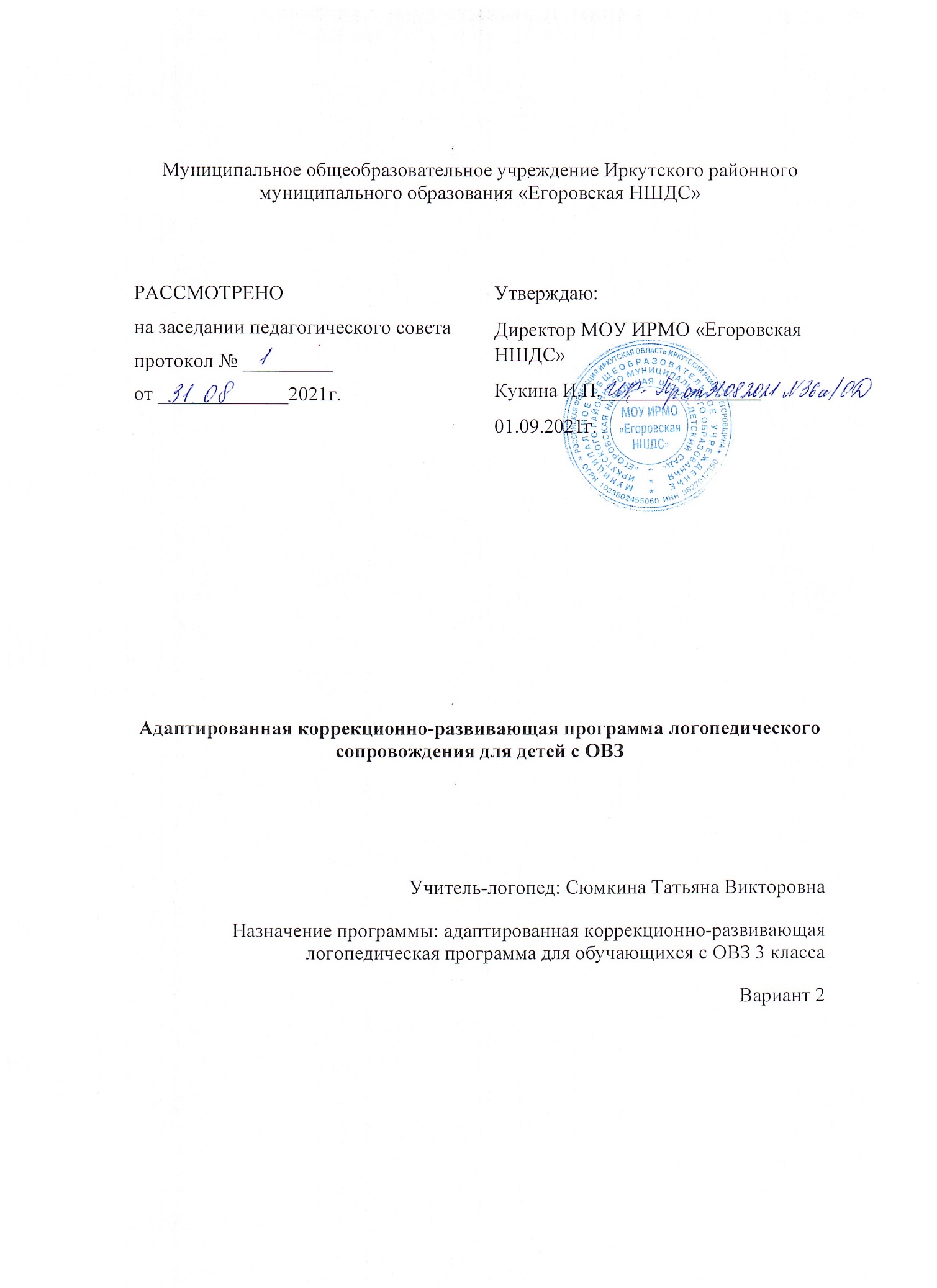 Конструктор рабочей программы учителя-логопедаУстановочные данныеОбщие сведения1. Должность: учитель-логопед.2. Ф.И.О. специалиста: Сюмкина Татьяна Викторовна3. Разработка данной программы необходима для:обучающегося с умственной отсталостью (интеллектуальными нарушениями);4. Выберите вариант обучения:вариант 2;5. Имеет ли обучающийся сочетанные нарушения?Да.6. Название учреждения (аббревиатура): МОУ ИРМО "Егоровская НШДС"7. Дата зачисления на логопункт: 1 ноября 2020 г.8. Укажите класс, в котором обучается данный обучающийся?3 класс;9. Укажите литеру класса: а10. Укажите год обучения данного обучающегося на логопункте:2-й год обучения на логопункте;11. По итогам учебного года ребенок будет:оставлен на второй год обучения на логопедическом пункте;12. Планируется ли использование компьютерных игр портала Мерсибо и загрузка описания интерактивного сопровождения проекта?Нет.13. Форма обучения ребенка с ОВЗ в ОО:индивидуальное (надомное) обучение;14. Данные согласно заключению ПМПК: в создании специальных условий, связанных с реализацией АООПнуждается;15. Сопровождение других специалистов коррекционно-развивающего профиля данной целевой группе обучающихся с ОВЗ (согласно заключению ПМПК):педагог-психолог;Логопедическое представление обучающегосяФ.И.О. ребенка: Буров ИванДата рождения: 3 октября 2021 г.Школа: МОУ ИРМО "Егоровская НШДС"Класс: 3 класс.Вариант обучения: АООП (вариант 2).2. Речевая среда и социальные условия:речевая среда без особенностей;социальные условия благоприятные;речевые нарушения у родителей и ближайших родственников отсутствуют;3. Общая и мелкая моторика: недостаточно развита моторика мелких мышц рук, предпочитает работать правой рукой, неправильно держит ручку, испытывает трудности при овладении графическими навыками, наблюдается замедленный темп письма, мышцы руки быстро утомляются при письме, отмечается общая заторможенность движений.4. Артикуляционный аппарат: строение артикуляционного аппарата без особенностей:губы: малоподвижные, вялые.зубы: редкие, нарушение зубного ряда.язык: вялый.артикуляционная моторика: движения замедленные, с затруднениями, наблюдается замена движений и синкенезии (сопутствующие движения), объем движений неполный, при артикуляционных упражнениях мышечное напряжение увеличивается.5. Устная речьОбщее звучание речи:голос нормальной громкости, затухающий, хриплый.речь невнятная, невыразительная, малопонятная для окружающих, монотонная, затруднения в выделении логического ударения.Понимание речи: обращённую речь понимает в полном объёме, правильно выполняет действия по речевой инструкции.Активный словарь: ограничен обиходно-бытовой тематикой, преимущественно представлена конкретная бытовая лексика, преимущественно использует глагольную лексику, встречаются словесные замены, испытывает трудности в подборе антонимов, синонимов, однокоренных слов, не понимает значения многих слов, допускает ошибки в их употреблении, неточность в употреблении слов.Грамматический строй: недостаточно сформирова, в речи использует преимущественно простые распространённые предложения, в редких случаях отмечаются сложноподчиненные предложения, отмечается неправильное понимание и дифференциация конструкций с возвратными глаголами, неправильное употребление названий животных, названий детёнышей животных, понимает и употребляет предлоги, имеются ошибки при преобразовании существительного во множественное число, трудности в словообразовании / словоизменении, операции словоизменения и/или словообразования затруднены.Слоговая структура речи: переставляет слоги, упрощает стечения согласных, очень нечетко, почти неразборчиво воспроизводит контур слова, при повторном произнесении воспроизводит слово с опорой на образец, переставляет или наращивает слоги, наблюдаются замены, пропуски слогов, допускает единичные ошибки при воспроизведении мало знакомых четырехсложных слов со стечением.Фонематическое восприятие, звуковой анализ, синтез:фонематическое восприятие: не сформировано, наблюдаются затруднения при дифференциации твердых и мягких, звонких и глухих звуков.звуковой анализ и синтез: первый звук в словах определяет правильно, при определении последнего звука допускает ошибки, способность определить место звука в слове по отношению к другим звукам не сформирована;, при выполнении звукового анализа допускает ошибки, звуковой синтез недоступен.Связная речь:а) рассказ по серии картинок:критерий смысловой целостности: выпадение смысловых звеньев, существенное искажение смысла или рассказ не завершен.критерий лексико-грамматического оформления высказывания: рассказ не оформлен.б) пересказ текста:критерий смысловой целостности: пересказ не полный, имеются значительные сокращения или искажения смысла, или включение посторонней информации.критерий лексико-грамматического оформления: отмечаются аграмматизмы, повторы, неадекватное использование слов.критерии самостоятельности выполнения: пересказ по вопросам.Темп и плавность речи: темп замедлен, наличие слов с неправильно выделяемым ударным слогом, наличие продолжительных пауз, паузы в речи использует излишне часто.6. Письменная речь:при списывании наблюдаются множественные ошибки;графические ошибки:лишние элементы;колебания наклона и высоты букв;несоответствие элементов букв по размеру;трудности актуализации графического и двигательного образа нужной буквы;специфические ошибки: пропуски, замены букв и слогов;отсутствие выделения начала предложения;7. Чтение:способ чтения: побуквенный.тип ошибок: пропуски букв, замены букв.количество ошибок: многочисленные ошибки.понимание прочитанного: передает лишь подтекст.8. Заключение:Нарушение письма и/или чтения, обусловленное системным недоразвитием речи при умственной отсталости.9. Рекомендации:Адаптированная коррекционно-развивающая программа логопедического сопровождения для детей с ОВЗУчитель-логопед: Сюмкина Татьяна ВикторовнаНазначение программы: адаптированная коррекционно-развивающая
логопедическая программа для обучающихся с ОВЗ 3 класса Вариант 2________________Содержание:Пояснительная записка1. Целевой раздел программы1.1. Цели и задачи1.2. Задачи коррекционно-развивающего сопровождения на период реализации программы1.3. Характеристика нозологической группы, описание особых образовательных потребностей1.4. Психолого-педагогическая (индивидуальная) характеристика обучающегося1.5. Принципы и подходы проведения коррекционно-развивающей работы учителя-логопеда1.6. Этапы реализации коррекционной логопедической программы1.7. Планируемые результаты освоения адаптированной программы2. Содержательный раздел2.1. Диагностическая работа2.2. Перспективный (индивидуальный) план коррекционной работы учителя–логопеда с обучающимся2.3. Тематическое планирование2.4. Календарно-тематическое планирование2.5. Дидактические материалы и учебные наглядные пособия2.6. Методическая работа учителя-логопеда2.7. Планирование работы с педагогами2.8. Планирование работы учителя-логопеда с семьей ребенка с ОВЗ. Взаимодействие со специалистами3. Организационный раздел3.1. Материально-технические условия: оснащение кабинета и документационное обеспечение3.2. График организации образовательного процесса3.3. Направления коррекционной работы учителя-логопеда. Планирование деятельности по направлениям3.4. Циклограмма работы учителя-логопеда3.5. Описание форм, методов и средств реализации рабочей логопедической программы3.6. Общие и специальные методы и технологии организации коррекционно-развивающей деятельности учителя-логопеда3.7. Мониторинг речевого развития, обучающегося с ОВЗ (сводная таблица)3.8. Методическое обеспечение рабочей программыПояснительная запискаПрограмма коррекционной логопедической работы составлена в соответствии с Федеральным государственным образовательным стандартом для обучающихся с ограниченными возможностями здоровья и направлена на реализацию системы логопедической помощи детям с речевыми нарушениями на фоне первичного дефекта в освоении адаптированной основной общеобразовательной программы начального общего образования, коррекцию недостатков в речевом развитии обучающихся, их дальнейшую социальную адаптацию.Нормативно-правовое обеспечение:Работа логопедического пункта организуется на основании:Инструктивно-методическое письмо «О работе логопедического пункта общеобразовательного учреждения» от 14.12.2000 г. №2.Инструктивно-методическое письмо «О работе учителя-логопеда при общеобразовательной школе» / Под ред. А.В. Ястребовой, Т.Б. Бессоновой. М.,1996г.Федерального Закона от 29 декабря 2012 года № 273-ФЗ «Об образовании в Российской Федерации».Письмо Министерства образования и науки РФ от 18.04. 2008 № АФ-150/06 «О создании условий для получения образования детьми с ограниченными возможностями здоровья и детьми-инвалидами».Приказ Министерства образования и науки РФ от 30 августа 2013 г.№ 1015"Об утверждении Порядка организации и осуществления образовательной деятельности по основным общеобразовательным программам - образовательным программам начального общего, основного общего и среднего общего образования.Письмо Министерства образования и науки Российской Федерации № ВК-452/07 от 11.03.16.Приказ Министерства образования и науки РФ № 1598 от 19 декабря 2014 г. «Об утверждении ФГОС НОО для обучающихся с ОВЗ».Приказ Министерства образования и науки РФ № 1599 от 19 декабря 2014 г. «Об утверждении ФГОС образования детей с умственной отсталостью (интеллектуальными нарушениями)».Примерные адаптированные основные общеобразовательные программы начального общего образования для детей с ограниченными возможностями здоровья.Программы специальных (коррекционных) образовательных учреждений.Постановление Главного государственного санитарного врача РФ от 10 июля 2015 г. № 26 «Об утверждении СанПиН 2.4.2.3286-15 «Санитарно-эпидемиологические требования к условиям и организации обучения и воспитания в организациях, осуществляющих образовательную деятельность по адаптированным основным общеобразовательным программам для обучающихся с ограниченными возможностями здоровья».Положение о логопедическом пункте общеобразовательного учреждения.Рабочая программа учителя-логопеда является обязательным документом, обеспечивающим реализацию коррекционно-развивающей деятельности в рамках освоения адаптированной основной общеобразовательной программы, составленной для обучающегося с умственной отсталостью (интеллектуальными нарушениями) (вариант 2)В реализуемый комплекс программ коррекционной работы входят следующие блоки:диагностический блок (мониторинговые исследования);программа коррекционной работы;план работы учителя-логопеда с педагогами;план консультативной работы учителя-логопеда с родителями обучающихся с ОВЗ;профилактическая работа;Данная программа выступает инструментом при планировании коррекционно-развивающей компетентностной деятельности учителя-логопеда.1. Целевой раздел программы1.1. Цель и задачиРабочая программа содержит цель, а также общие и специфические задачи.Программа коррекционной работы составлена в соответствии с Федеральным государственным образовательным стандартом начального общего образования детей с ограниченными возможностями здоровья.Цель - реализация системы логопедической помощи детям с речевыми нарушениями в освоении адаптированной основной общеобразовательной программы, а также на коррекцию недостатков в речевом развитии обучающихся и их социальную адаптацию. Программа обеспечивает сопровождение детей с ОВЗ, обучающихся в общеобразовательной школе, на логопедическом пункте.1.2. Задачи коррекционно-развивающего сопровождения на период реализации программы Общие задачи:Создание условий, способствующих освоению детьми с системным недоразвитием речи при умственной отсталости адаптированной основной общеобразовательной программы начального общего образования, их интеграции в образовательном учреждении и дальнейшей социализации.Разработка и реализация коррекционно-развивающих рабочих программ, организация индивидуальных и (или) групповых занятий для детей с нарушениями в речевом развитии.Оказание консультативной и методической помощи педагогам в обучении и сопровождении детей с умственной отсталостью (интеллектуальными нарушениями) по вопросам особенностей речевого развития.Оказание консультативной помощи родителям (законным представителям) детей с умственной отсталостью (интеллектуальными нарушениями) по вопросам возрастных особенностей речевого развития данной категории обучающихся.Специфические задачи коррекционно-развивающего логопедического сопровождения данной нозологической группы, осваивающей АООП образования для обучающихся с тяжелыми множественными нарушениями развития (вариант 2) (вариант 2):Развитие предметно-практических действий.Освоение доступных средств невербальной коммуникации: взгляда, мимики, жеста, предмета, графического изображения, знаковой системы.Развитие зрительного, слухового, тактильного, кинестетического восприятия.Освоение простых действий с предметами и материалами.Развитие функции руки, в том числе мелкой моторики.Формирование ориентировки в пространстве.1.3. Характеристика нозологической группы, описание особых образовательных потребностейДля обучающихся, получающих образование по варианту 2 адаптированной основной общеобразовательной программы образования, характерно интеллектуальное и психофизическое недоразвитие в умеренной, тяжелой или глубокой степени, которое может сочетаться с локальными или системными нарушениями зрения, слуха, опорно-двигательного аппарата, расстройствами аутистического спектра, эмоционально-волевой сферы, выраженными в различной степени тяжести. У некоторых детей выявляются текущие психические и соматические заболевания, которые значительно осложняют их индивидуальное развитие и обучение.Дети с умеренной и тяжелой умственной отсталостью отличаются выраженным недоразвитием мыслительной деятельности, препятствующим освоению предметных учебных знаний. Дети одного возраста характеризуются разной степенью выраженности интеллектуального снижения и психофизического развития, уровень сформированности той или иной психической функции, практического навыка может быть существенно различен. Наряду с нарушением базовых психических функций, памяти и мышления отмечается своеобразное нарушение всех структурных компонентов речи: фонетико-фонематического, лексического и грамматического. У детей с умеренной и тяжелой степенью умственной отсталости затруднено или невозможно формирование устной и письменной речи. Для них характерно ограниченное восприятие обращенной к ним речи и ее ситуативное понимание. Из-за плохого понимания обращенной к ним речи с трудом формируется соотнесение слова и предмета, слова и действия. По уровню сформированности речи выделяются дети с отсутствием речи, со звукокомплексами, с высказыванием на уровне отдельных слов, с наличием фраз. При этом речь невнятная, косноязычная, малораспространенная, с аграмматизмами. Ввиду этого при обучении большей части данной категории детей используют разнообразные средства невербальной коммуникации. Внимание обучающихся с умеренной и тяжелой умственной отсталостью крайне неустойчивое, отличается низким уровнем продуктивности из-за быстрой истощаемости, отвлекаемости. Слабость активного внимания препятствует решению сложных задач познавательного содержания, формированию устойчивых учебных действий. Процесс запоминания является механическим, зрительно-моторная координация грубо нарушена. Детям трудно понять ситуацию, вычленить в ней главное и установить причинно-следственные связи, перенести знакомое сформированное действие в новые условия. При продолжительном и направленном использовании методов и приемов коррекционной работы становится заметной положительная динамика общего психического развития детей, особенно при умеренном недоразвитии мыслительной деятельности.Психофизическое недоразвитие характеризуется также нарушениями координации, точности, темпа движений, что осложняет формирование физических действий: бег, прыжки и др., а также навыков несложных трудовых действий. У части детей с умеренной умственной отсталостью отмечается замедленный темп, вялость, пассивность, заторможенность движений. У других – повышенная возбудимость, подвижность, беспокойство сочетаются с хаотичной нецеленаправленной деятельностью. У большинства детей с интеллектуальными нарушениями наблюдаются трудности, связанные со статикой и динамикой тела.Наиболее типичными для данной категории обучающихся являются трудности в овладении навыками, требующими тонких точных дифференцированных движений: удержание позы, захват карандаша, ручки, кисти, шнурование ботинок, застегивание пуговиц, завязывание ленточек, шнурков и др. Степень сформированности навыков самообслуживания может быть различна. Некоторые обучающиеся полностью зависят от помощи окружающих при одевании, раздевании, при приеме пищи, совершении гигиенических процедур и др.Запас знаний и представлений о внешнем мире мал и часто ограничен лишь знанием предметов окружающего быта.Дети с глубокой умственной отсталостью часто не владеют речью, они постоянно нуждаются в уходе и присмотре. Значительная часть детей с тяжелой и глубокой умственной отсталостью имеют и другие нарушения, что дает основание говорить о тяжелых и множественных нарушениях развития (ТМНР), которые представляют собой не сумму различных ограничений, а сложное качественно новое явление с иной структурой, отличной от структуры каждой из составляющих. Различные нарушения влияют на развитие человека не по отдельности, а в совокупности, образуя сложные сочетания. В связи с этим человек требует значительной помощи, объем которой существенно превышает содержание и качество поддержки, оказываемой при каком-то одном нарушении: интеллектуальном или физическом.Уровень психофизического развития детей с тяжелыми множественными нарушениями невозможно соотнести с какими-либо возрастными параметрами. Органическое поражение центральной нервной системы чаще всего является причиной сочетанных нарушений и выраженного недоразвития интеллекта, а также сенсорных функций, движения, поведения, коммуникации. Все эти проявления совокупно препятствуют развитию самостоятельной жизнедеятельности ребенка, как в семье, так и в обществе. Динамика развития детей данной группы определяется рядом факторов: этиологией, патогенезом нарушений, временем возникновения и сроками выявления отклонений, характером и степенью выраженности каждого из первичных расстройств, спецификой их сочетания, а также сроками начала, объемом и качеством оказываемой коррекционной помощи.В связи с выраженными нарушениями и (или) искажениями процессов познавательной деятельности, прежде всего: восприятия, мышления, внимания, памяти и др. у обучающихся с глубокой умственной отсталостью, ТМНР возникают непреодолимые препятствия в усвоении «академического» компонента различных программ дошкольного, а тем более школьного образования. Специфика эмоциональной сферы определяется не только ее недоразвитием, но и специфическими проявлениями гипо- и гиперсензитивности. В связи с неразвитостью волевых процессов, дети не способны произвольно регулировать свое эмоциональное состояние в ходе любой организованной деятельности, что не редко проявляется в негативных поведенческих реакциях. Интерес к какой-либо деятельности не имеет мотивационно- потребностных оснований и, как правило, носит кратковременный, неустойчивый характер.1.4. Психолого-педагогическая характеристикаФ.И.О. ребенка: Буров ИванДата рождения: 3 октября 2021 г.Школа: МОУ ИРМО "Егоровская НШДС"Класс: 3 класс.Вариант обучения: АООП (вариант 2).Посещал ли ребенок дошкольное учреждение?Нет.Испытывал ли трудности нахождения в коллективе?Да.Работоспособность:быстро устаетСостояние эмоционально-волевой сферы:отвлекается на посторонние шумы, неусидчивФизически развит: достаточно.Координация движений недостаточно развита.Навыки чтенияЧитает не владеет навыками чтения. Смысл прочитанного понимает. На вопросы по прочитанному отвечает односложно. Пересказывает содержание прочитанного с помощью наводящих вопросов. Заучивать наизусть не может.Навыки письмаСписывает с печатного и рукописного текста списывать не умеет. Под диктовку не пишет. Грамматические задания не выполняет. Почерк неразборчивый.Математические навыкиСчетно-вычислительные навыки сформированы: недостаточно. Освоил (-а) прямой (и обратный) счет в пределах 10механически. Решать примеры не может. Таблицу умножения не знает, не умеет пользоваться. Смысл задачи не понимает. Задачи решает с помощью учителя. Геометрический материал усваивает.ВниманиеВнимание неустойчивое, отвлекаемо. Наиболее эффективными средствами для привлечения внимания является наглядный материал. Темп деятельности медленный.ВосприятиеВосприятие и ощущения развиты недостаточно. Полнота восприятия фрагментарная. Временные представления не сформированы. Последовательность событий понимает, но путает. Основные геометрические формы узнает, называет. Восприятие величины не сформировано.ОриентировкаОриентировка в пространстве: вправо-влево путает; верх-низ знает; близко-далеко знает. На листе бумаги ориентируется. ПамятьПамять развита недостаточно. Характер запоминания информации непроизвольный, непродуктивный. Характер передачи информации: неточный, искажённый. Словесно-логическая, опосредованная, ассоциативная память не развита. Для развития памяти и лучшего запоминания материала используется наглядность, используются дидактические игры, используется наличие двигательной активности.МышлениеМышление наглядно-действенное с элементами наглядно-образного. Операции сравнения, обобщения, исключения лишнего, классификации, установления причинно-следственных связей недостаточно развиты.РечьОбращенную речь понимает. Простые инструкции выполняет. Словарный запас ограничен. Грамматический строй речи не соответствует возрасту. Выразительность речи не развита. Интонационную окраску не употребляет. Речь нуждается в стимулировании. Монологическая речь не сформирована. Диалогическая речь умеет отвечать на вопросы, задавать их, умеет удерживать содержание разговора.Особенности эмоционально-волевой сферы и поведенияК труду и учёбе относится положительно. В отношениях с педагогами и специалистами коррекционно-развивающего сопровождения доброжелателен (-на), заинтересован (-на). Режимные и дисциплинарные требования соблюдает. На уроках ведет себя заинтересованно. Умениями и навыками поведения в обществе сверстников, взрослых не владеет. Действия и поступки носят осмысленный характер. При возникновении трудностей отказывается от деятельности. Навыки культурного поведения сформированы. Ребенок вежлив, опрятен. Интерес к внеклассной, трудовой, кружковой работе, спорту и играм не проявляет. Интересы неустойчивы. Характер отличается добротой, искренностью, скромностью, замкнутостью. Настроение ребенка пониженное. К аффективным реакциям, длительным (быстропроходящим) переживаниям не склонен (-на). Самооценка заниженная. В детском коллективе имеет статус непринятого. Уважением сверстников не пользуется.1.5. Принципы и подходы проведения коррекционно-развивающей работы учителя-логопедаОбщие принципы представлены в ФГОС НОО ОВЗ, в Примерной адаптированной основной общеобразовательной программе (вариант 2),а также в вариативных коррекционных логопедических программах:В данной рабочей программе учителя-логопеда для обучающихся с ОВЗ, учитываются возрастные, типологические и индивидуальные особенности и следующие принципы коррекционно-развивающей работы:принцип единства диагностики и коррекции;принцип комплексности методов логопедического, психолого-педагогического и коррекционного воздействия;принцип активного привлечения ближайшего социального окружения к участию в исправлении речевых нарушений;принцип стимулирования эмоционального реагирования, эмпатии и использования их для развития практической деятельности детей, общения и воспитания адекватного поведения;На основе данных принципов реализуются общедидактические и специфические подходы к профессиональной деятельности. Специфические подходы:системный подход к организации целостной системы коррекционно-педагогической работы;коммуникативный подход, определяющий последовательность формирования речи как средства общения и познания окружающего мира, использование в обучении детей с нарушением в развитии разных форм словесной речи (устная, письменная, альтернативные формы коммуникации и т.д.) в зависимости от этапа обучения;личностно-ориентированный подход к воспитанию и обучению детей через изменение содержания обучения и совершенствование методов и приемов работы;При этом учитываются индивидуальные и возрастные особенности детей с ОВЗ школьного возраста.1.6. Этапы реализации коррекционной логопедической программы1.7. Планируемые результаты освоения адаптированной коррекционной логопедической программыОсвоение обучающимися коррекционно-развивающей логопедической программы, которая создана на основе ФГОС для обучающихся с умственной отсталостью (интеллектуальными нарушениями), предполагает достижение ими двух видов результатов: личностных и предметных.В структуре планируемых результатов ведущее место принадлежит личностным результатам, поскольку именно они обеспечивают овладение комплексом социальных компетенций (в первую очередь овладение коммуникативной компетенцией), необходимой для достижения основной цели современного образования ― введения обучающихся с умственной отсталостью (интеллектуальными нарушениями) в социальную среду.Данная программа определяет два уровня овладения предметными результатами: минимальный и достаточный.Минимальный уровень является обязательным для большинства обучающихся с умственной отсталостью (интеллектуальными нарушениями).Минимальный и достаточный уровни усвоения речевых навыков на момент окончания обучения в начальной школеМинимальный уровень:формулировка просьб и желаний с использованием этикетных слов и выражений;участие в ролевых играх в соответствии с речевыми возможностями;восприятие на слух сказок и рассказов;ответы на вопросы учителя по их содержанию с опорой на иллюстративный материал;выразительное произнесение чистоговорок, коротких стихотворений с опорой на образец чтения учителя;участие в беседах на темы, близкие личному опыту ребенка;ответы на вопросы учителя-логопеда по содержанию прослушанных материалов.Достаточный уровень:понимание содержания небольших по объему сказок, рассказов и стихотворений;понимание содержания сказанного и содержания теле- и радиопередач;умение отвечать на вопросы;выбор правильных средств интонации с опорой на образец речи учителя и анализ речевой ситуации;активное участие в диалогах по темам речевых ситуаций;высказывание своих просьб и желаний; выполнение речевых действий (приветствия, прощания, извинения и т. п.), используя соответствующие этикетные слова и выражения;участие в коллективном составлении рассказа или сказки по темам речевых ситуаций;составление рассказов с опорой на картинный или картинно-символический план.Система оценки достижения обучающимся с легкой умственной отсталостью (интеллектуальными нарушениями) планируемых результатов освоения коррекционно-развивающей логопедической программыОсновными направлениями и целями оценочной деятельности в соответствии с требованиями Стандарта являются оценка образовательных достижений обучающихся.При организации логопедических занятий необходимо исходить из возможностей ребенка — занятие должно быть умеренной трудности, доступным для ученика, так как на первых этапах коррекционной работы ему необходимо обеспечить субъективное переживание успеха на фоне определенной затраты усилий. В дальнейшем трудность задания следует увеличивать пропорционально возрастающим возможностям ребенка.Цель и результаты не должны быть слишком отдалены во времени от начала выполнения задания. Они должны быть значимы для учащегося, поэтому при организации коррекционного воздействия необходима дополнительная стимуляция. С этой целью можно использовать систему условной качественно-количественной оценки достижений ребенка. При подготовке и проведении коррекционных занятий необходимо также помнить об особенностях восприятия учащимися учебного материала и специфике мотивации их деятельности. В этой связи эффективно использование различного рода игровых ситуаций, дидактических игр, игровых упражнений, способных сделать учебную деятельность более актуальной и значимой для ребенка.По окончании курса обучающийся должен уметь:использовать средства общения в контексте познания окружающего мира и личного опыта;понимать слова, обозначающие объекты и явления природы, объекты рукотворного мира и деятельность человека;самостоятельно использовать усвоенным лексико-грамматического материалом в учебных и коммуникативных целях.понимать обращенную речь, смысл рисунков, фотографий, пиктограмм, других графических знаков;пользоваться средствами альтернативной коммуникации: жестами, взглядами, коммуникативными таблицами, тетрадями;пользоваться воспроизводящими (синтезирующими) речь устройствами (коммуникаторами, персональными компьютерами и другими);пользоваться доступными средствами коммуникаций в практике экспрессивной и импрессивной речи для решения соответствующих возрасту житейских задач;вступать в контакт, поддерживать и завершать его, используя невербальные и вербальные средства;соблюдать общепринятые правила коммуникации;использовать средства альтернативной коммуникации в процессе общения (предметы, жесты, взгляды, шумовые, голосовые, речеподражательные реакции для выражения индивидуальных потребностей;пользоваться индивидуальными коммуникативными тетрадями, карточками, таблицами с графическими изображениями объектов и действий путем указания на изображение или передачи карточки с изображением, либо другим доступным способом;общаться с помощью электронных средств коммуникации (коммуникатора, компьютерного устройства);использовать карточки с напечатанными словами как средство коммуникации;узнавать и различать образы графем (букв).По окончании курса обучающийся должен владеть:доступными средствами коммуникации и общения - вербальными и невербальными;навыками глобального чтения в доступных ребенку пределах;понимать смысл узнаваемого слова;навыками узнавания и различения напечатанных слов, обозначающих имена людей, названия хорошо известных предметов и действий;навыками графических действий с использованием элементов графем: обводка, штриховка, печатание букв, слов;навыками чтения и письма.2. Содержательный раздел2.1. Диагностическая работаОбучающийся с ОВЗ, в отношении которого реализуется данная коррекционно-развивающая логопедическая программа, находится на школьном логопедическом пунктеНа момент разработки рабочей программы (начало учебного года)Мониторинг речевого развития детей с ОВЗУровень речевого развития определяется по следующим показателям:ЗвукопроизношениеФонематическое восприятиеСлоговая структура словаЛексикаГрамматический строй речиСвязная речьОпределение уровня сформированности речевых навыков0-5 баллов – низкий уровень речевого развития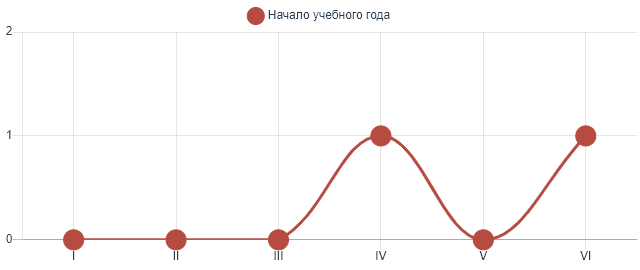 Определение уровня сформированности устной речиРезультативность:2 балла – норма (нарушений нет), ребенок выполняет задание самостоятельно1 балл – незначительные отклонения от нормы (негрубое нарушение), ребенок выполняет задание с помощью взрослого0 баллов – значительные отклонения от нормы (грубое нарушение), ребенок не может выполнить задание0-6 баллов – низкий уровень сформированности устной речи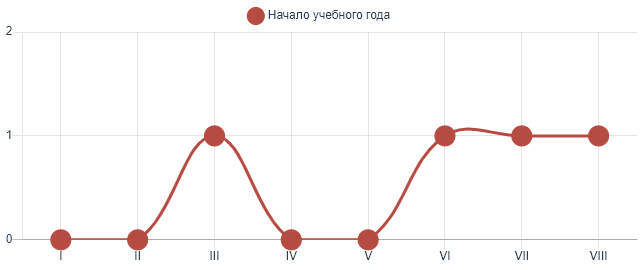 Модульный принцип коррекционно-развивающей работы учителя-логопеда в школеКоррекционная работа ведется в трех основных направлениях:На фонетическом уровне.На лексико - грамматическом уровне.На синтаксическом уровне.Коррекционная работа на фонетическом уровнекоррекция дефектов произношения;формирование полноценных фонетических представлений на базе развития фонематического восприятия, совершенствование звуковых обобщений в процессе упражнений в звуковом анализе и синтезе.Коррекционная работа на лексико-грамматическом уровнеУточнение значений имеющихся в словарном запасе детей слов; дальнейшее обогащение словарного запаса путем накопления новых слов, относящихся к различным частям речи, формирования представлений о морфологических элементах слова, навыков морфемного анализа и синтеза слов.Коррекционная работа на синтаксическом уровнеУточнение, развитие, совершенствование грамматического оформления речи путем овладения моделями различных синтаксических конструкций. Развитие навыков самостоятельного высказывания, путем установления последовательности высказывания, отбора языковых средств, совершенствования навыка строить и перестраивать предложения по заданным образцам.2.2. Перспективный (индивидуальный) план коррекционной работы учителя – логопеда с обучающимся1. Развитие и совершенствование психологических предпосылок к обучению:устойчивости внимания;наблюдательности (особенно к языковым явлениям);способности к запоминанию;2. Формирование полноценных учебных умений:планирование предстоящей деятельности: а) принятие учебной задачи; б) активное осмысление материала; в) выделение главного, существенного в учебном материале; определение путей и средств достижения учебной цели;3. Работа над произносительной стороной речи:Коррекция звукопроизношения.Постановка и автоматизация звуков:Владение навыками речевой коммуникации.Владение навыками использования средств альтернативной коммуникации.4. Коррекция и развитие фонематических процессов:Формирование полноценных фонематических процессов.5. Коррекция лексической – грамматической стороны речи:Уточнение значений имеющихся у детей слов и дальнейшему обогащению словарного запаса как путем накопления новых слов, являющихся различными частями речи, так и за счет умения активно пользоваться различными способами словообразования.Уточнение значений используемых синтаксических конструкций.6. Коррекция дисграфии: учить детей:узнавать и различать гласные и согласные звуки;обозначать гласные; твердые, мягкие, глухие и звонкие согласные на письме;подбирать слова на заданный звук;Содержание коррекционно-развивающей работы2.3. Тематическое планированиеОбследование в начале и в конце учебного года – по две недели.2.4. Календарно-тематическое планирование2.5 Дидактические материалы и учебные наглядные пособияРазвитие речевого дыханияМыльные пузыриДудочка, свистулькаПерья, листочки, ленточки, султанчики и т.д.Игра «Храбрый пилот»Игра «Остров сокровищ»Игра «Летний луг»Игра «Птичья столовая»Развитие фонематического слуха и восприятия, сенсорики, физического слуха, зренияИгра «На что это похоже?»Шумелки, музыкальные инструментыИгра «Чем отличаются слова»Игра «Чудесный мешочек»Развитие ориентировки во времени и пространствеРазвивающая игра «Времена года и праздники»Развивающая игра лото «Направо-налево»Календарь природыРазвитие мелкой и крупной моторикМассажные мячики (грецкие орехи)МозаикаСчётные палочкиШнуровкиТрафаретыМяч большой и среднийИгра «Ленты»Игра «Смотай клубочек»Игра «Лесенка»Игра «Теннис» (поймай шарик)Развитие навыков звукового анализа и синтеза, обучение грамотеЗвуковые линейкиМагнитные фишкиБумажный алфавитНаборное полотноФонетическое лото «Звонкий-глухой»Обучение грамоте (набор карт и карточек по развитию речи)Тренажер «Логопед и я»Тренажер «Для развития памяти»Настольная развивающая игра «Слова, слова, фигуры»Развивающая игра «По дорожке слов»Развивающая игра «Читаем и составляем предложения»Игра-лото «Слоговое чтение»Игра «Продолжи слово»Игра «Расшифруй словаИгра «Прочитай по первым буквам»Игра «Логопедическое лото» (место звука и буквы в слове)«Занимательная азбука» (разрезные дидактические карточки с картинками)Игра по обучению грамоте (набор карт и карточек)Игра «Звуковой букварь»Развитие лексико-грамматического строя речиИгра для детей «Большие и маленькие»Познавательная игра –лото «Большие и маленькие»Развивающая игра – лото «Кто где живет»Познавательная игра –лото «Подбери по смыслу»Развивающая игра «Большие и маленькие»Развивающая игра (омонимы) «Разные картинки, одинаковые слова»Развивающая игра для детей «Говорящие слова»Развивающая игра для детей «Картинки, слова, схемы»Дидактический материал «Логопедическое лото»Развивающая игра «Противоположности»Муляжи «Овощи»Муляжи «Фрукты»Демонстрационные картинки по лексическим темам: «Овощи», «Фрукты», «Профессии», «Мебель», «Ягоды», «Хлеб всему голова», «Карта мира», «Дикие животные и их детёныши», «Животные средней полосы», «Дикие животные», «Животные Арктики и Антарктики», «Животные Африки», «Посуда», «Транспорт», «Деревья. Кустарники»,» Домашние животные», «Мамы и детки. Домашние животные», «Перелётные птицы», «Космос», «Насекомые», «Продукты питания», «Цветы», «Морские животные», «Музыкальные инструменты»Развитие связной речиРазвивающая игра «В мире слов» (первый рассказ)Развивающая игра «В мире слов» (предлоги)Шаг за шагом «Веселые истории»Наглядное пособие «Опорные схемы для составления описательных рассказов. Развитие речи» (4-6 лет)Тренинги по сказкам для формирования связной речи три выпускаКоррекция звукопроизношенияПособие «Отработка звука Л-Ль»Пособие «Отработка звука Р-Рь»Пособие «Отработка звука С-Сь»Пособие «Отработка звука Ц»Карточки для индивидуальных занятий. Звук (С)Карточки для индивидуальных занятий. Звук (Сь)Карточки для индивидуальных занятий. Звук (З)Карточки для индивидуальных занятий. Звук (Зь)Карточки для индивидуальных занятий. Звук (Ш)Карточки для индивидуальных занятий. Звук (Ж)Карточки для индивидуальных занятий. Звук (Ч)Карточки для индивидуальных занятий. Звук (Л)Карточки для индивидуальных занятий. Звук (Ль)Карточки для индивидуальных занятий. Звук (Р)Карточки для индивидуальных занятий. Звук (Рь)Карточки с артикуляционной гимнастикой для коррекции звука(С)Карточки с артикуляционной гимнастикой для коррекции звука(Л)Карточки с артикуляционной гимнастикой для коррекции звука(Р)Игры на развитие слухового восприятияИгры на формирование первоначальных произносительных умений2.6. Методическая работа учителя-логопедаПланирование методической работы учителя-логопеда на школьном логопункте2.7. Планирование работы с педагогами2.8. Планирование работы учителя-логопеда с семьей ребенка с ОВЗ. Взаимодействие со специалистамиРаздел 3. Организационный раздел3.1. Материально-технические условия: оснащение кабинета и документационное обеспечениеКабинет специалиста зонирован. В нем можно выделить несколько основных зон:Зона методического и дидактического сопровождения.Информационная зона для педагогов и родителей.Зона индивидуальной коррекции речи.Зона подгрупповых занятий.С точки зрения оснащения кабинета и организации рабочего места специалиста в нем содержатся:1. Документация:Рабочие программы.Методические материалы.Журнал учета посещаемости коррекционно-развивающих занятий.Журнал обследования устной и письменной речи.Годовой план работы учителя-логопеда ОУ.Тетради для письменных работ обучающихся.2. Диагностический материал (материал для обследования устной и письменной речи, систематизированный по годам обучения и разделам: альбомы, папки и т.д.).3. Материал для проведения консультаций (материал по работе с родителями, специалистами коррекционно-развивающего сопровождения, педагогами: статьи, наглядность, планирование, материал из журналов, книг и т.д.).4. Методический раздел:Материал из опыта работы учителей-логопедов образовательных учреждений и т.д.«Копилка учителя-логопеда» (материал из опыта работы: доклады, конспекты занятий, лекций, сообщения, статьи, речевые карты, рабочие программы, комплексы упражнений, игры и т.д.).5. Наглядно-дидактический материал.Дидактические материалы для обследования и коррекционной работы:Дидактические пособия по развитию оптико-пространственных ориентировок: листы бумаги, плоскостные и объемные геометрические формы, настенные и настольные панно, модули, лабиринты и т.п.Дидактические пособия по развитию связной речи: картины, серии картин; наборы предметных и сюжетных картинок для распространения или уточнения сюжетной линии.Игрушки для составления рассказов-описаний, сборники сказок, рассказов для составления пересказов, различные детские хрестоматии; загадки, потешки, поговорки, скороговорки (в зависимости от возраста и уровня речевого развития детей) и т.п.Дидактические пособия по развитию словарного запаса: обобщающие понятия (посуда, овощи-фрукты, дикие и домашние животные, транспорт, детеныши животных, одежда, обувь и т.п.), целый предмет и его части, части тела человека, и животных, слова-действия, признаки предметов (качественные, относительные, притяжательные), слова – антонимы, слова – синонимы, слова с переносным значением и т.п.Альбомы для обследования и коррекции звукопроизношения, слоговой структуры слов.Пособия для обследования и развития слуховых функций:Предметные картинки.Сюжетные картинки.Музыкальные инструменты.Пособия для обследования и развития фонематических процессов, формирования навыков языкового анализа и синтеза, обучения грамоте:Карточки с буквами (в т.ч. и перевернутыми).Наборы букв разной величины (заглавные и прописные), печатные, наборы элементов букв, которые можно раскрасить, вырезать по контуру, заштриховать, слепить из теста, пластилина, сделать из проволоки, картона, бархатной бумаги или наждачной.Разрезная азбука.6. Оборудование:Игрушки.Шумовые, музыкальные инструменты для развития слухового восприятия.Зеркала по количеству обучающихся.Лента букв.7. Мебель:Настенные часы.Стол возле настенного зеркала для индивидуальной работы с ребенком.Стулья.Настенное зеркало 50x100 см для индивидуальной работы над звукопроизношением.Индивидуальные маленькие и средние зеркала по количеству детей.Шкафы, стеллажи или полки в достаточном количестве для наглядных пособий, дидактических игр и методической литературы.Классная доска, расположенная на уровне роста детей.3.2. График организации образовательного процесса3.3. Направления коррекционной работы учителя-логопедаПланирование деятельности по направлениямКоррекционно-развивающая работа учителя-логопеда осуществляется по следующим направлениям деятельности:Диагностико-аналитическая деятельность.Коррекционно-развивающая деятельность.Диагностико-аналитическая деятельностьКоррекционно-развивающая деятельность3.4. Циклограмма работы учителя-логопедаЦиклограмма рабочего времени учителя-логопеда построена из учета 4 часов рабочего времени, из которых 18 часов в неделю отводится на проведение подгрупповых и индивидуальных занятий с детьми, а также на методическую работу, и 2 часа в неделю – на консультативную работу.3.5. Описание форм, методов и средств реализации рабочей логопедической программыПодгрупповые и индивидуальные занятия составляют основную часть работы учителя-логопеда в течение рабочего дня и недели в целом. Они направлены на осуществление коррекции индивидуальных недостатков психофизического, речевого развития обучающегося, создающие определённые трудности в овладении адаптированной основной общеобразовательной программы.Частота проведения индивидуальных занятий определяется характером и степенью выраженности нарушения, возрастом и индивидуальными психофизическими особенностями ребенка с ОВЗ, продолжительность индивидуальных занятий 20-25 мин.3.6. Общие и специальные методы и технологии организации коррекционно-развивающей деятельности учителя-логопедаВ работе учителя-логопеда используются общие и специальные методы коррекционно-развивающей работы:Общие методы коррекционной логопедической работы:Наглядные (непосредственное наблюдение, опосредованное наблюдение, рассматривание картин, рассказывание по картинам и др.).Практические (дидактические игры и упражнения).Специальные методы коррекционной логопедической работы:метод развития слухового восприятия;методы развития коммуникации;методы развития общей и тонкой моторики;3.7. Мониторинг речевого развития обучающегося с ОВЗОпределение уровня сформированности речевых навыков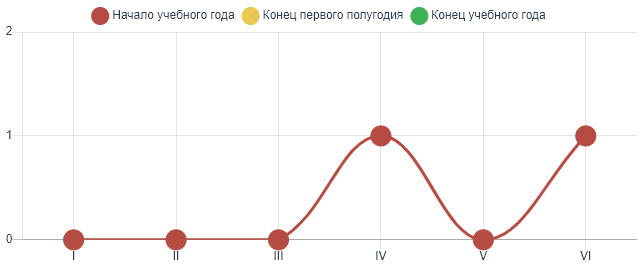 Определение уровня сформированности устной речиРезультативность:2 балла – норма (нарушений нет), ребенок выполняет задание самостоятельно1 балл – незначительные отклонения от нормы (негрубое нарушение), ребенок выполняет задание с помощью взрослого0 баллов – значительные отклонения от нормы (грубое нарушение), ребенок не может выполнить задание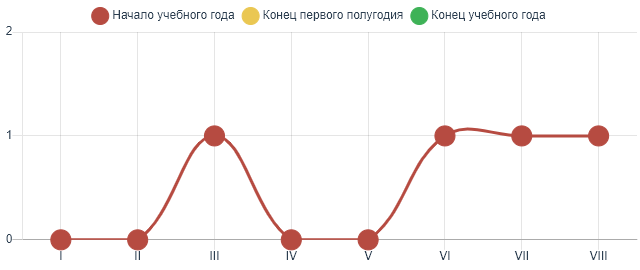 Сводная таблица уровня сформированности речевого развития за учебный год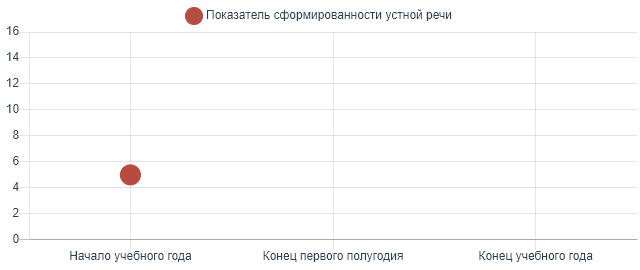 3.8. Методическое обеспечение рабочей программы«Согласовано»__________________________Приказ от _______ № _______«Утверждаю»__________________________Приказ от _______ № _______ЭтапыРезультатыСрокиЭтап сбора и анализа информации (информационно-аналитическая деятельность).Оценка контингента обучающихся для учёта особенностей речевого развития детей.Этап планирования, организации, координации (организационно-исполнительская деятельность).Помощь детям с ОВЗ в освоении данного варианта АООП.15.09-25.05 текущего учебного годаЭтап диагностики коррекционно-развивающей образовательной среды (контрольно-диагностическая деятельность).Определение соответствия созданных условий и выбранных коррекционно-развивающих программ особым образовательным потребностям ребёнка.ЯнварьМайЭтап регуляции и корректировки (регулятивно-корректировочная деятельность).Внесение необходимых изменений в процесс сопровождения детей с речевым недоразвитием, корректировка условий и форм обучения, методов и приёмов работы.В течение годаДиагностические показателиРезультативностьI. Звукопроизношение0II. Фонематическое восприятие0III. Слоговая структура слова0IV. Лексика1V. Грамматический строй речи0VI. Связная речь1Общий показатель речевого развития2 баллаДиагностические показателиРезультативностьI. Строение и функционирование артикуляционного аппарата0II. Темпо-ритмическая организация речи0III. Произнесение звуков1IV. Фонематические процессы0V. Слоговая структура, звуко-слоговой анализ и синтез слов0VI. Словарный запас1VII. Грамматический строй речи1VIII. Связная речь1Общий показатель речевого развития5 баллов№ неделиТемаЛексический материалI четвертьI четвертьI четверть1 неделяОбследование обучающегося: определение уровня развития устной речиОбследование обучающегося: определение уровня развития устной речи2 неделяОбследование обучающегося: определение уровня развития письменной речиОбследование обучающегося: определение уровня развития письменной речи3 неделяТема «Звуки»Тема «Звуки»Вызывание звука, слова, фразы, оречевление потребностей, действий ребенка, растормаживание речи, замещенная речь, сопряженная речь, отраженная речь, самостоятельная речь4 неделяТема «Звуки»Тема «Звуки»Вызывание звука, слова, фразы, оречевление потребностей, действий ребенка, растормаживание речи, замещенная речь, сопряженная речь, отраженная речь, самостоятельная речь5 неделяТема «Я и мое тело»Тема «Я и моё тело»Название частей тела и их назначение.Словарь: нога, рука, голова, спина, живот и т.д..Понятия: названия частей тела. Действия: поднимать, опускать, сгибать, разгибать и т.д..Уменьшительно-ласкательная форма существительного.Использование методики «глобальное чтение»6 неделяТема «Части лица»Тема «Части лица»Части лица, внешние различия у людей (цвет глаз, длина волос,). Понимание и осознание своего возраста и пола (мальчик, девочка). Охрана здоровья и гигиена тела. Словарь.Понятия: предметов гигиены.Признаки: цвет глаз, волос.Действия: мыть, умываться, расчесываться, вытираться…Уменьшительно-ласкательная форма существительного. Антонимы.7 неделяТема «Моя семья»Тема «Моя семья»Понятие «семья» (люди, родственники, общая фамилия, живут в одной квартире, заботятся друг о друге). Родственные отношения в семьеСловарь.Понятия: семья, мама, папа, дочь, сын, брат, сестра, бабушка, дедушка, имя, фамилия, дом, квартира.Признаки: молодой, старый, взрослый, пожилой, детский.Действия: живут, ухаживают, готовят,Относительные прилагательные.Использование методики «глобальное чтение»II четвертьII четвертьII четверть8 неделяТема «Фрукты-овощи»Тема «Фрукты-овощи»Обобщение понятий – фрукты, овощи, сад, огород, урожай, дерево, грядка. Название плодов овощей, фруктов. Особенности внешнего вида, цвет, форма, величины, вкусовые особенности и варианты употребления в пищу.Словарь.Предметы- названия фруктов, овощей.Действия: копают, срывают, собирают, заготавливают.Признаки: морковный, томатный, яблочный, …Антонимы – кислый, сладкий, твердый, мягкий,Использование методики «глобальное чтение»9 неделяТема «Фрукты-овощи»Тема «Фрукты-овощи»Обобщение понятий – фрукты, овощи, сад, огород, урожай, дерево, грядка. Название плодов овощей, фруктов. Особенности внешнего вида, цвет, форма, величины, вкусовые особенности и варианты употребления в пищу.Словарь.Предметы- названия фруктов, овощей.Действия: копают, срывают, собирают, заготавливают.Признаки: морковный, томатный, яблочный, …Антонимы – кислый, сладкий, твердый, мягкий,Использование методики «глобальное чтение»10 неделяТема «Посуда»Тема «Посуда»Обобщающее понятие «посуда». Названия предметов посуды и их назначение. Детали посуды. Классификация посуды (столовая, кухонная, чайная). Материал для изготовления посуды.Словарь.Понятия – названия посуды, деталей посуды (донышко, стенка, ручка, крышка,…), материала для изготовления посуды (глина, стекло, фарфор, дерево).Действия: варят, жарят, готовят, моют, чистят, вытирают, сушат, ….Признаки: чистые, грязные, фарфоровая, стеклянная + цвет, форма.Использование методики «глобальное чтение»11 неделяТема «Посуда»Тема «Посуда»Обобщающее понятие «посуда». Названия предметов посуды и их назначение. Детали посуды. Классификация посуды (столовая, кухонная, чайная). Материал для изготовления посуды.Словарь.Понятия – названия посуды, деталей посуды (донышко, стенка, ручка, крышка,…), материала для изготовления посуды (глина, стекло, фарфор, дерево).Действия: варят, жарят, готовят, моют, чистят, вытирают, сушат, ….Признаки: чистые, грязные, фарфоровая, стеклянная + цвет, форма.Использование методики «глобальное чтение»12 неделяТема «Продукты питания»Тема «Продукты питания»Понятия «еда», «пища», «продуктов».Классификация: молочные, мясные, рыбные, хлебобулочные, овощные, завтрак, обед, ужин, полдник – утром, днем, вечером.Словарь.Понятия – названия продуктов питания.Действия: варят, жарят, готовят, моют, чистят, вытирают, сушат, кипятить, пробовать нарезать…Признаки: чистые, грязные, вкусный, полезный, сочный, молочный, твердый,…Наречия: вкусно, горячо, сладко, полезно.Использование методики «глобальное чтение».13 неделяТема «Продукты питания»Тема «Продукты питания»Понятия «еда», «пища», «продуктов».Классификация: молочные, мясные, рыбные, хлебобулочные, овощные, завтрак, обед, ужин, полдник – утром, днем, вечером.Словарь.Понятия – названия продуктов питания.Действия: варят, жарят, готовят, моют, чистят, вытирают, сушат, кипятить, пробовать нарезать…Признаки: чистые, грязные, вкусный, полезный, сочный, молочный, твердый,…Наречия: вкусно, горячо, сладко, полезно.Использование методики «глобальное чтение».14 неделяТема «Одежда»Тема «Одежда»Обобщающее понятие (одежда) и ее назначение. Название предметов одежды, Детали одежды (воротник, карман, манжет, молния, пуговица) Одежда для мальчиков и девочек, различия одежды по сезону.Словарь.Названия предметов одежды (платье, свитер, брюки….), их детали( пояс, оборка, манжет…) – названия материалов ( кожа , мех, шелк….)Признаки: теплый, мужская, женская, легкая, детская…)Действия: одевать, снимать, стирать, сушить, шить, вязать, зашивать….)Использование методики «глобальное чтение»15 неделяТема «Обувь»Тема «Обувь»Обобщающие понятие “обувь,” её назначение.Название обуви (сапоги, туфли, валенки….)Детали обуви и их назначение (каблук, молния, пряжки…)обувь по сезону, детская, взрослая; материалы для изготовления обуви (резина, кожа, замша.)Словарь.Названия предметов обуви и её деталей.Признаки: резиновая, кожаная, удобная, нарядная, мягкая, теплая.Действия: одевать, снимать, сушить, ремонтировать, застегивать расстегивать, сушить, чистить….)Использование методики «глобальное чтение»III четвертьIII четвертьIII четверть16 неделяТема «Зима. Зимние забавы»Тема «Зима. Зимние забавы»Повторение времен года. Соседи зимы. Приметы зимы в погоде, в природе (живой, неживой).Словарь.Предметы: по темеПризнаки: зимующий, холодный, снежный, морозный, белая, вьюжная…Действия: замерзнуть, наступает, морозит, холодает, воет , дует, ….Антонимы: много – мало, холодный – теплый, летний – зимний. Согласование сущ. с глаголами.Использование методики «глобальное чтение»17 неделяТема «Новый год»Тема «Новый год»Представление о празднике, особенности и традиции праздника.СловарьПредметы- дед Мороз, елка, Снегурочка, подарки, маски, костюмы, карнавалПризнаки – праздничный, нарядный, новогодний, веселый.Глаголы – поздравлять, веселиться, дарить, танцевать, веселится.Грамматика употребление предлогов в, на, под, у. Связная речь. Стихи, загадки.18 неделяТема «Новый год»Тема «Новый год»Представление о празднике, особенности и традиции праздника.СловарьПредметы- дед Мороз, елка, Снегурочка, подарки, маски, костюмы, карнавалПризнаки – праздничный, нарядный, новогодний, веселый.Глаголы – поздравлять, веселиться, дарить, танцевать, веселится.Грамматика употребление предлогов в, на, под, у. Связная речь. Стихи, загадки.19 неделяТема «Новый год»Тема «Новый год»Представление о празднике, особенности и традиции праздника.СловарьПредметы- дед Мороз, елка, Снегурочка, подарки, маски, костюмы, карнавалПризнаки – праздничный, нарядный, новогодний, веселый.Глаголы – поздравлять, веселиться, дарить, танцевать, веселится.Грамматика употребление предлогов в, на, под, у. Связная речь. Стихи, загадки.20 неделяТема «Дикие животные леса»Тема «Дикие животные леса»Обобщающее понятие «дикие животные». Особенности внешнего вида, величина, цвет шерсти, особенности частей тела, повадки животных, способы передвижения. Названия детенышей животных, звукоподражание, название жилища.Словарь.Предметы: названия животных и их частей тела (голова, хвост, …)Признаки: пушистый, косолапый, неуклюжий, зубастый.Действия: спит, заготавливает, бегает.Предлоги: в, с, под, около, наИспользование методики «глобальное чтение».21 неделяТема «Дикие животные леса»Тема «Дикие животные леса»Обобщающее понятие «дикие животные». Особенности внешнего вида, величина, цвет шерсти, особенности частей тела, повадки животных, способы передвижения. Названия детенышей животных, звукоподражание, название жилища.Словарь.Предметы: названия животных и их частей тела (голова, хвост, …)Признаки: пушистый, косолапый, неуклюжий, зубастый.Действия: спит, заготавливает, бегает.Предлоги: в, с, под, около, наИспользование методики «глобальное чтение».22 неделяТема «Город»Тема «Город»Название города. Улицы, достопримечательности. Профессии жителей города. Места отдыха, учебы. Транспорт города. Домашний адрес.Словарь.Предметы: улица, площадь, парк, школа, магазин, детский сад, больница, нефтяник, строитель, автобус, машина,,…Признаки: чистый, красивый, молодой, современный, любимый, тихий, нефтяной,…Действия: убирают, моют, сажают, ухаживают,…Использование методики «глобальное чтение».23 неделяТема «Дом и его части»Тема «Дом и его части»Кто строит дома? Из чего? Назовите свой адрес? Где дом (в городе или в деревне)? Части дома? Какой дом?Словарь.Предметы: строители, стены, окна, фундамент, крыша, этажи, подъезды,…Признаки: высокий, низкий, одноэтажный, многоэтажный, деревянный, кирпичный, каменный, высотный, стеклянное….Действия: строить, красить, стеклить, белить, ремонтировать,…Уменьшительно-ласкательные сущ.Использование методики «глобальное чтение»24 неделяТема «Дом и его части»Тема «Дом и его части»Кто строит дома? Из чего? Назовите свой адрес? Где дом (в городе или в деревне)? Части дома? Какой дом?Словарь.Предметы: строители, стены, окна, фундамент, крыша, этажи, подъезды,…Признаки: высокий, низкий, одноэтажный, многоэтажный, деревянный, кирпичный, каменный, высотный, стеклянное….Действия: строить, красить, стеклить, белить, ремонтировать,…Уменьшительно-ласкательные сущ.Использование методики «глобальное чтение»25 неделяТема «Мебель»Тема «Мебель»Обобщающее понятие «мебель». Название предметов мебели, их назначение, материал для изготовления мебели. Место изготовления и продажи. Части мебели.Словарь.Предметы: предметы мебели, части.Признаки: деревянная, круглый, удобный, мягкий, уютный, высокий,…Действия: сидеть, лежать, отдыхать, заправлять, продавать покупать.Уменьшительно-ласкательные сущ., относительные прилагательные, предлоги на, около, под, из, из-под, из-за. Составление описательных рассказов.Использование методики «глобальное чтение».IV четвертьIV четвертьIV четверть26 неделяТема «Транспорт»Тема «Транспорт»Понятие «транспорт». Наименование транспорта. Классификация – наземный, водный, воздушный, подземный. Части, профессии людей, правила дорожного движения, правила поведения на дороге и в транспорте.Словарь.Предметы по теме, профессии, части, (бензин, ток, пассажир).Признаки – грузовой, легковой, пассажирский, воздушный,…Действия – ехать, водить, делать, грузить, заводить , переходить,… Употребление предлогов по, из, в, около, через.Использование методики «глобальное чтение».27 неделяТема «Транспорт»Тема «Транспорт»Понятие «транспорт». Наименование транспорта. Классификация – наземный, водный, воздушный, подземный. Части, профессии людей, правила дорожного движения, правила поведения на дороге и в транспорте.Словарь.Предметы по теме, профессии, части, (бензин, ток, пассажир).Признаки – грузовой, легковой, пассажирский, воздушный,…Действия – ехать, водить, делать, грузить, заводить , переходить,… Употребление предлогов по, из, в, около, через.Использование методики «глобальное чтение».28 неделяТема «Профессии»Тема «Профессии»Названия профессий. Для чего они нужны? Кем хотите стать? Какие инструменты нужны для работы?Словарь.Предметы - по теме.Признаки – работящие, заботливые, трудолюбивые, ленивые, добрые, смелые, старательные, аккуратные,…Действия – работают, строят, воспитывают, тушат, учат, лечат,…29 неделяТема «Профессии»Тема «Профессии»Названия профессий. Для чего они нужны? Кем хотите стать? Какие инструменты нужны для работы?Словарь.Предметы - по теме.Признаки – работящие, заботливые, трудолюбивые, ленивые, добрые, смелые, старательные, аккуратные,…Действия – работают, строят, воспитывают, тушат, учат, лечат,…30 неделяТема «Весна»Тема «Весна»Повторение времен года. Соседи весны. Приметы весны в погоде, в природе (живой, неживой). Весенние праздники.Словарь.Предметы: по темеПризнаки: весенней, теплый, приятный, ранний, солнечный, …Действия: тает, бежит, журчит, цветет, прилетают, бегут, ….Антонимы: много – мало, холодный – теплый, весенний – осенний. Согласование сущ. с глаголами.31 неделяТема «Перелетные птицы»Тема «Перелетные птицы»Обобщающее понятие «перелетные птицы», дифференцировать с домашними, зимующими. Причины отлета и прилета птиц. Особенности внешнего вида, величина, цвет перьев, особенности частей тела, повадки, способы передвижения. Названия детенышей, звукоподражание, название жилища.Словарь.Предметы: названия птиц, птенцов и их частей тела.Признаки: перелетные, весенний.Действия: летят, кричат, радуются, строят, …Предлоги: с, под, около, на, в. Согласование сущ. с числительным 1,2,5.Использование методики «глобальное чтение».32 неделяТема «Лето»Тема «Лето»Повторение времен года. Соседи лета. Приметы лета в погоде, в природе (живой, неживой).Словарь.Предметы: по темеПризнаки: летний, теплый, жаркий, солнечный, зеленый, цветущий, …Действия: цветет, пахнет, растет, жужжат, поют, …Согласование существительных с глаголами.33 неделяОбследованиеОбследование34 неделяОбследованиеОбследованиеНеделиДатаНазвание раздела, темы логопедического занятияЗадачи коррекционной работыИнформационное сопровождениеI четвертьI четвертьI четвертьI четвертьI четверть1 неделяИзучение медицинских карт, сведения о семье ребенка, данных о речевом развитии.Первичная диагностика.Грибова, О.Е. «Технология организации логопедического обследования». – М:, « Айрис дидактика», 2007 г.1 неделяОбследование связной речи (экспрессивной).Выявить степень сформированности развернутого самостоятельного высказывания.Грибова, О.Е. «Технология организации логопедического обследования». – М:, « Айрис дидактика», 2007 г.1 неделяОбследование словарного запаса, слоговой структуры слова.Выявить соответствует ли словарь возрастной норме; точность употребления лексических значений слов.Грибова, О.Е. «Технология организации логопедического обследования». –М:, « Айрис дидактика», 2007 г.2 неделяОбследование грамматического строя речи.Выявить правильность построения грамматической структуры предложения.Грибова, О.Е. «Технология организации логопедического обследования». – М:, « Айрис дидактика», 2007 г.2 неделяОбследование чтения.Выявить наличие нарушений чтения.Грибова, О.Е. «Технология организации логопедического обследования». – М:, « Айрис дидактика», 2007 г.2 неделяОбследование письма.Выявить наличие нарушений письма.Грибова, О.Е. «Технология организации логопедического обследования». – М:, « Айрис дидактика», 2007 г.3 неделяТема «Звуки»Обследование звуковых навыков.Вызывание звука, слова, фразы, растормаживание речи, замещенная речь, сопряженная речь, отраженная речь, самостоятельная речьСхемы предложений. Карточки с заданиями. Садовникова, И.Н. «Нарушения письменной речи и их преодоление у младших школьников». – М:, «Владос», 1995 г.3 неделяПредложение. Слово.Закрепить различие в понятиях «предложение» и «слово».Схемы предложений. Карточки с заданиями. Садовникова, И.Н. «Нарушения письменной речи и их преодоление у младших школьников». – М:, «Владос», 1995 г.3 неделяЗвуки и буквы.Закрепить различие в понятиях «звук» и «буква».Схемы гласных и согласных звуков, набор букв, картинный материал, набор цифр. Садовникова, И.Н. «Нарушения письменной речи и их преодоление у младших школьников». – М:, «Владос», 1995 г.4 неделяТема «Звуки»Обследование звуковых навыков.Вызывание звука, слова, фразы, растормаживание речи, замещенная речь, сопряженная речь, отраженная речь, самостоятельная речьСхемы предложений. Карточки с заданиями. Садовникова, И.Н. «Нарушения письменной речи и их преодоление у младших школьников». – М:, «Владос», 1995 г.4 неделяГласные звуки и буквы.Уточнить способ образования гласных звуков. Закрепить навык выделения гласных звуков в слове.Схемы гласных звуков, набор букв, картинный материал, набор цифр. Ефименко, Л.Н., Мисаренко, Г.Г. «Организация и методы коррекционной работы логопеда на школьном логопункте». – М:, «Просвещение», 1991 г.4 неделяСогласные звуки и буквы.Уточнить различие в образовании гласных и согласных звуков.Схемы согласных звуков, набор букв, картинный материал. Ефименко, Л.Н., Мисаренко, Г.Г. «Организация и методы коррекционной работы логопеда на школьном логопункте». – М:, «Просвещение», 1991 г.5 неделяТема «Я и моё тело»Название частей тела и их назначение.Словарь: нога, рука, голова, спина, живот и т.д.Понятия: названия частей тела. Действия: поднимать, опускать, сгибать, разгибать и т.д.Уменьшительно-ласкательная форма существительного.Имитация мелких и точных движений. Делай это…Покажи …Схемы гласных и согласных звуков, набор букв, картинный материал, набор цифр. Садовникова, И.Н. «Нарушения письменной речи и их преодоление у младших школьников». – М:, «Владос», 1995 г.5 неделяАнализ односложных слов.Закрепить понятие о слоге как части слова.Раздаточный картинный материал, Карточки со слогами, светофоры с наборами цифр.Мазанова, Е. «Логопедия. Дисграфия , обусловленная нарушением языкового анализа и синтеза и Аграмматическая дисграфия». - «Аквариум Фгуппв», 2004 г.5 неделяАнализ двусложных слов.Закрепить понятие о слоге как части слова.Раздаточный картинный материал, Карточки со слогами, светофоры с наборами цифр.6 неделяТема «Части лица»Части лица, внешние различия у людей (цвет глаз, длина волос,). Понимание и осознание своего возраста и пола (мальчик, девочка). Охрана здоровья и гигиена тела.Словарь.Понятия: предметов гигиены.Признаки: цвет глаз, волос.Действия: мыть, умываться, расчесываться, вытираться…Уменьшительно-ласкательная форма существительного. Антонимы.Схемы согласных звуков, набор букв, картинный материал. Ефименко, Л.Н., Мисаренко, Г.Г. «Организация и методы коррекционной работы логопеда на школьном логопункте». – М:, «Просвещение», 1991 г.6 неделяСлогообразующая роль гласных.Закрепить умение делить слова на слоги, переносить части слова при письме.Раздаточный картинный материал, Карточки со слогами, светофоры с наборами цифр.Мазанова, Е. «Логопедия. Дисграфия , обусловленная нарушением языкового анализа и синтеза и Аграмматическая дисграфия». - «Аквариум Фгуппв», 2004 г..6 неделяСлогообразующая роль гласных.Закрепить умение делить слова на слоги, переносить части слова при письме.Раздаточный картинный материал, Карточки со слогами, светофоры с наборами цифр.7 неделяТема «Моя семья»Понятие «семья» (люди, родственники, общая фамилия, живут в одной квартире, заботятся друг о друге).Родственные отношения в семьеСловарь.Понятия: семья, мама, папа, дочь, сын, брат, сестра, бабушка, дедушка, имя, фамилия, дом, квартира.Признаки: молодой, старый, взрослый, пожилой, детский.Действия: живут, ухаживают, готовят.Относительные прилагательные.Слоговые таблицы, раздаточный картинный материал, схемы ритмического рисунка слова. Садовникова, И.Н. «Нарушения письменной речи и их преодоление у младших школьников». – М:, «Владос», 1995 г.7 неделяУдарение.Закрепить умение выделять ударный слог. Показать смыслоразличительную и фонетическую роль ударения.Слоговые таблицы, раздаточный картинный материал, схемы ритмического рисунка слова. Садовникова, И.Н. «Нарушения письменной речи и их преодоление у младших школьников». – М:, «Владос», 1995 г.7 неделяУдарные и безударные гласные.Проверочный диктант.Формировать первоначальные представления о единообразном написании ударных и безударных гласных в родственных словах.Слоговые таблицы, раздаточный картинный материал, схемы ритмического рисунка слова. Садовникова, И.Н. «Нарушения письменной речи и их преодоление у младших школьников». – М:, «Владос», 1995 г.II четвертьII четвертьII четвертьII четвертьII четверть8 неделяТема «Фрукты-овощи»Обобщение понятий – фрукты, овощи, сад, огород, урожай, дерево, грядка. Название плодов овощей, фруктов. Особенности внешнего вида, цвет, форма, величины, вкусовые особенности и варианты употребления в пищу.Словарь.Предметы- названия фруктов, овощей.Действия: копают, срывают, собирают, заготавливают.Признаки: морковный, томатный, яблочный, …Антонимы – кислый, сладкий, твердый, мягкий,Слоговые таблицы, раздаточный картинный материал, схемы ритмического рисунка слова. Садовникова, И.Н. «Нарушения письменной речи и их преодоление у младших школьников». – М:, «Владос», 1995 г.8 неделяУдарные и безударные гласные.Формировать первоначальные представления о единообразном написании ударных и безударных гласных в родственных словах.Слоговая таблица для чтения, веера букв. Мазанова, Е. «Логопедия. Дисграфия , обусловленная нарушением языкового анализа и синтеза».8 неделяДифференциация твёрдых и мягких согласных перед гласными А – Я в слогах, словах.Закреплять умение различать твердые и мягкие согласные на слух и в произношении. Упражнять в передаче на письме мягкости согласных при помощи гласных 2-го ряда.Раздаточные предметные картинки, веера букв, карточки с заданиями. Мазанова, Е. «Логопедия. Дисграфия , обусловленная нарушением языкового анализа и синтеза». - «Аквариум», 2004 г.9 неделяТема «Фрукты-овощи»Обобщение понятий – фрукты, овощи, сад, огород, урожай, дерево, грядка. Название плодов овощей, фруктов. Особенности внешнего вида, цвет, форма, величины, вкусовые особенности и варианты употребления в пищу.Словарь.Предметы- названия фруктов, овощей.Действия: копают, срывают, собирают, заготавливают.Признаки: морковный, томатный, яблочный, …Антонимы – кислый, сладкий, твердый, мягкий,Слоговые таблицы, раздаточный картинный материал, схемы ритмического рисунка слова. Садовникова, И.Н. «Нарушения письменной речи и их преодоление у младших школьников». – М:, «Владос», 1995 г.9 неделяДифференциация твёрдых и мягких согласных перед гласными У – Ю в слогах.Закреплять умение различать твердые и мягкие согласные на слух и в произношении. Упражнять в передаче на письме мягкости согласных при помощи гласных 2-го ряда.Слоговая таблица для чтения, веера букв. Мазанова, Е. «Логопедия. Дисграфия, обусловленная нарушением языкового анализа и синтеза». - «Аквариум», 2004 г.9 неделяДифференциация твёрдых и мягких согласных перед гласными У – Ю в словах.Закреплять умение различать твердые и мягкие согласные на слух и в произношении. Упражнять в передаче на письме мягкости согласных при помощи гласных 2-го ряда.Раздаточные предметные картинки, веера букв, карточки с заданиями. Мазанова, Е. «Логопедия. Дисграфия , обусловленная нарушением языкового анализа и синтеза». - «Аквариум», 2004 г.10 неделяТема «Посуда»Обобщающее понятие «посуда». Названия предметов посуды и их назначение. Детали посуды. Классификация посуды (столовая, кухонная, чайная). Материал для изготовления посуды.Словарь.Понятия – названия посуды, деталей посуды (донышко, стенка, ручка, крышка,…), материала для изготовления посуды (глина, стекло, фарфор, дерево).Действия: варят, жарят, готовят, моют, чистят, вытирают, сушат, ….Признаки: чистые, грязные, фарфоровая, стеклянная + цвет, форма.Раздаточные предметные картинки, веера букв, карточки с заданиями. Мазанова, Е. «Логопедия. Дисграфия , обусловленная нарушением языкового анализа и синтеза». - «Аквариум», 2004 г.10 неделяДифференциация твёрдых и мягких согласных перед гласными О – Ё в слогах.Закреплять умение различать твердые и мягкие согласные на слух и в произношении. Упражнять в передаче на письме мягкости согласных при помощи гласных 2-го ряда.Слоговая таблица для чтения, веера букв. Мазанова, Е. «Логопедия. Дисграфия , обусловленная нарушением языкового анализа и синтеза». - «Аквариум», 2004 г.10 неделяДифференциация твёрдых и мягких согласных перед гласными О – Ё в словах.Закреплять умение различать твердые и мягкие согласные на слух и в произношении. Упражнять в передаче на письме мягкости согласных при помощи гласных 2-го ряда.Слоговая таблица для чтения, веера букв. Мазанова, Е. «Логопедия. Дисграфия , обусловленная нарушением языкового анализа и синтеза». - «Аквариум», 2004 г.11 неделяТема «Посуда»Обобщающее понятие «посуда». Названия предметов посуды и их назначение. Детали посуды. Классификация посуды (столовая, кухонная, чайная). Материал для изготовления посуды.Словарь.Понятия – названия посуды, деталей посуды (донышко, стенка, ручка, крышка,…), материала для изготовления посуды (глина, стекло, фарфор, дерево).Действия: варят, жарят, готовят, моют, чистят, вытирают, сушат, ….Признаки: чистые, грязные, фарфоровая, стеклянная + цвет, форма.Раздаточные предметные картинки, веера букв, карточки с заданиями. Мазанова, Е. «Логопедия. Дисграфия , обусловленная нарушением языкового анализа и синтеза». - «Аквариум», 2004 г.11 неделяОбозначение мягкости согласных при помощи буквы «Е» в слогах.Тренировать в различении твёрдых и мягких согласных звуков на слух и в произношении.Упражнять в передаче на письме мягкости согласных с помощью гласных 2-го ряда.Слоговая таблица для чтения, веера букв. Мазанова, Е. «Логопедия. Дисграфия, обусловленная нарушением языкового анализа и синтеза». - «Аквариум», 2004 г.11 неделяОбозначение мягкости согласных при помощи буквы «Ь» в словах.Наглядно показать количественную разницу между звуковым и буквенным составом слова.Стихотворный текст, карточки с заданиями. Садовникова, И.Н. «Нарушения письменной речи и их преодоление у младших школьников». – М:, «Владос», 1995 г.12 неделяТема «Продукты питания»Понятия «еда», «пища», «продуктов».Классификация: молочные, мясные, рыбные, хлебобулочные, овощные, завтрак, обед, ужин, полдник – утром, днем, вечером.Словарь.Понятия – названия продуктов питания.Действия: варят, жарят, готовят, моют, чистят, вытирают, сушат, кипятить, пробовать нарезать…Признаки: чистые, грязные, вкусный, полезный, сочный, молочный, твердый,…Наречия: вкусно, горячо, сладко, полезно.Слоговая таблица для чтения, веера букв. Мазанова, Е. «Логопедия. Дисграфия , обусловленная нарушением языкового анализа и синтеза». - «Аквариум», 2004 г.12 неделяРазделительный «ь» перед буквами е, е, ю, я, ю.Показать и обосновать роль разделительного «ь» в словах.Раздаточный материал с заданиями, карточки. Садовникова, И.Н. «Нарушения письменной речи и их преодоление у младших школьников». – М:, «Владос», 1995 г.12 неделяДифференциация смягчающего и разделительного «ь».Учить различать смягчающий и разделительный «ь».Раздаточный материал с заданиями, карточки, мяч. Садовникова, И.Н. «Нарушения письменной речи и их преодоление у младших школьников». – М:, «Владос», 1995 г.13 неделяТема «Продукты питания»Понятия «еда», «пища», «продуктов».Классификация: молочные, мясные, рыбные, хлебобулочные, овощные, завтрак, обед, ужин, полдник – утром, днем, вечером.Словарь.Понятия – названия продуктов питания.Действия: варят, жарят, готовят, моют, чистят, вытирают, сушат, кипятить, пробовать нарезать…Признаки: чистые, грязные, вкусный, полезный, сочный, молочный, твердый,…Наречия: вкусно, горячо, сладко, полезно.Слоговая таблица для чтения, веера букв. Мазанова, Е. «Логопедия. Дисграфия , обусловленная нарушением языкового анализа и синтеза». - «Аквариум», 2004 г.13 неделяДифференциация смягчающего и разделительного «ь».Учить различать смягчающий разделительный «ь».Раздаточный материал с заданиями, карточки. Садовникова, И.Н. «Нарушения письменной речи и их преодоление у младших школьников». – М:, «Владос», 1995 г.13 неделяДифференциация Б – П в слогах, словах и предложениях.Учить различать звуки, имеющие акустико-артикуляционное сходство на слух, в собственном произношении и на письме.Слоговые таблицы для чтения, карточки с заданиями, веера букв. Горбунова, С. Ю. «Сборник конспектов логопедических занятий по развитию речи для детей с ОНР». - М:, 2006 г., Барылкина, Л.П.» Эти трудные согласные». – М:, « 5 за знания» 2005 г.14 неделяТема «Одежда»Обобщающее понятие (одежда) и ее назначение. Название предметов одежды, Детали одежды (воротник , карман, манжет ,молния, пуговица) Одежда для мальчиков и девочек, различия одежды по сезону.Словарь.Названия предметов одежды (платье , свитер, брюки….), их детали( пояс, оборка, манжет…) – названия материалов ( кожа , мех, шелк….)Признаки: теплый, мужская, женская, легкая, детская…)Действия: одевать, снимать, стирать, сушить, шить, вязать, зашивать….).Слоговая таблица для чтения, веера букв. Мазанова, Е. «Логопедия. Дисграфия , обусловленная нарушением языкового анализа и синтеза». - «Аквариум», 2004 г.14 неделяДифференциация В - Ф в слогах и словах.Учить различать звуки, имеющие акустико-артикуляционное сходство на слух, в собственном произношении и на письме.Слоговые таблицы для чтения, карточки с заданиями, веера букв. Горбунова, С. Ю. «Сборник конспектов логопедических занятий по развитию речи для детей с ОНР». - М:, 2006 г., Барылкина, Л.П.» Эти трудные согласные». – М:, « 5 за знания» 2005 г.14 неделяДифференциация Г-К в слогах и словах, предложениях.Учить различать звуки, имеющие акустико-артикуляционное сходство на слух, в собственном произношении и на письме.Слоговые таблицы для чтения, карточки с заданиями, веера букв. Горбунова, С. Ю. «Сборник конспектов логопедических занятий по развитию речи для детей с ОНР». - М:, 2006 г.Барылкина, Л.П.» Эти трудные согласные». – М:, « 5 за знания» 2005 г.15 неделяТема «Обувь»Обобщающие понятие “обувь,” её назначение.Название обуви (сапоги, туфли, валенки….)Детали обуви и их назначение (каблук, молния, пряжки…)обувь по сезону, детская, взрослая; материалы для изготовления обуви (резина, кожа, замша.)Словарь.Названия предметов обуви и её деталей.Признаки: резиновая, кожаная, удобная, нарядная, мягкая, теплая.Действия: одевать, снимать, сушить, ремонтировать, застегивать расстегивать, сушить, чистить….)Раздаточный материал с заданиями, карточки. Садовникова, И.Н. «Нарушения письменной речи и их преодоление у младших школьников». – М:, «Владос», 1995 г.15 неделяДифференциация Д-Т в слогах, словах, предложениях.Учить различать звуки, имеющие акустико-артикуляционное сходство на слух, в собственном произношении и на письме.Картинный материал, веера букв, карточки с заданиями. Горбунова, С. Ю. «Сборник конспектов логопедических занятий по развитию речи для детей с ОНР». - М:, 2006 г., Барылкина, Л.П.» Эти трудные согласные». – М:, « 5 за знания» 2005 г.15 неделяДифференциация Ж-Ш в слогах и словах.Учить различать звуки, имеющие акустико-артикуляционное сходство на слух, в собственном произношении и на письме.Предметные картинки, раздаточные карточки с заданиями. Горбунова, С. Ю. «Сборник конспектов логопедических занятий по развитию речи для детей с ОНР». - М:, 2006 г., Барылкина, Л.П.» Эти трудные согласные». – М:, « 5 за знания» 2005 г.III четвертьIII четвертьIII четвертьIII четвертьIII четверть16 неделяТема «Зима. Зимние забавы»Повторение времен года. Соседи зимы. Приметы зимы в погоде, в природе (живой, неживой).Словарь.Предметы: по темеПризнаки: зимующий, холодный, снежный, морозный, белая, вьюжная…Действия: замерзнуть, наступает, морозит, холодает, воет , дует, ….Антонимы: много – мало, холодный – теплый, летний – зимний. Согласование существительных с глаголами.Предметные картинки, раздаточные карточки с заданиями. Горбунова, С. Ю. «Сборник конспектов логопедических занятий по развитию речи для детей с ОНР». - М:, 2006 г., Барылкина, Л.П.» Эти трудные согласные». – М:, «5 за знания» 2005 г.16 неделяДифференциация З-С в слогах и словах.Учить различать звуки, имеющие акустико-артикуляционное сходство на слух, в собственном произношении и на письме.Предметные картинки, раздаточные карточки с заданиями. Горбунова, С. Ю. «Сборник конспектов логопедических занятий по развитию речи для детей с ОНР». - М:, 2006 г., Барылкина, Л.П.» Эти трудные согласные». – М:, «5 за знания» 2005 г.16 неделяДифференциация согласных С-Ц в слогах, словах, предложениях.Учить различать данные звуки, сравнивая их по акустическим и артикуляционным признакам на слух и в произношении.Слоговые таблицы для чтения, веера букв, Ефименко, Л.Н., Мисаренко, Г.Г. «Организация и методы коррекционной работы логопеда на школьном логопункте». – М:, «Просвещение», 1991 г.17 неделяТема «Новый год»Представление о празднике, особенности и традиции праздника.СловарьПредметы- дед Мороз, елка, Снегурочка, подарки, маски, костюмы, карнавалПризнаки – праздничный, нарядный, новогодний, веселый.Глаголы – поздравлять, веселиться, дарить, танцевать, веселится.Грамматика употребление предлогов в, на ,под ,у. Связная речь .Стихи , загадки.Предметные картинки, раздаточные карточки с заданиями. Ефименко, Л.Н., Мисаренко, Г.Г. «Организация и методы коррекционной работы логопеда на школьном логопункте». – М:, «Просвещение», 1991 г.17 неделяДифференциация согласных Ч-Ц в слогах, словах.Учить различать данные звуки, сравнивая их по акустическим и артикуляционным признакам на слух и в произношении.Предметные картинки, раздаточные карточки с заданиями. Ефименко, Л.Н., Мисаренко, Г.Г. «Организация и методы коррекционной работы логопеда на школьном логопункте». – М:, «Просвещение», 1991 г.17 неделяДифференциация согласных Ч-Ц в предложении.Учить различать данные звуки, сравнивая их по акустическим и артикуляционным признакам на слух и в произношении.Раздаточные карточки с заданиями. Ефименко, Л.Н., Мисаренко, Г.Г. «Организация и методы коррекционной работы логопеда на школьном логопункте». – М:, «Просвещение», 1991 г.18 неделяТема «Новый год»Представление о празднике, особенности и традиции праздника.СловарьПредметы- дед Мороз, елка, Снегурочка, подарки, маски, костюмы, карнавалПризнаки – праздничный, нарядный, новогодний, веселый.Глаголы – поздравлять, веселиться, дарить, танцевать, веселится.Грамматика употребление предлогов в, на ,под ,у. Связная речь .Стихи , загадки.Предметные картинки, раздаточные карточки с заданиями. Ефименко, Л.Н., Мисаренко, Г.Г. «Организация и методы коррекционной работы логопеда на школьном логопункте». – М:, «Просвещение», 1991 г.18 неделяСлова, обозначающие предметы.Закрепить понятие о словах , обозначающих предмет.Раздаточные предметные картинки. Карточки с заданиями. Мазанова, Е. «Логопедия. Аграмматическая форма дисграфии». – «Аквариум», 2004 г.Ястребова, А. В., Бессонова, Г.П. «Обучаем читать и писать без ошибок». – М:, «Аркти», 2007 г.18 неделяРазличение одушевленных и не одушевлённых предметов.Учить различать предметы по вопросам «кто это?», «что это?»Предметные картинки с одуш. и неодуш. предметами. Мазанова, Е. «Логопедия. Аграмматическая форма дисграфии». – «Аквариум», 2004 г.Ястребова, А. В., Бессонова, Г.П. «Обучаем читать и писать без ошибок». – М:, «Аркти», 2007 г.19 неделяТема «Новый год»Представление о празднике, особенности и традиции праздника.СловарьПредметы- дед Мороз, елка, Снегурочка, подарки, маски, костюмы, карнавалПризнаки – праздничный, нарядный, новогодний, веселый.Глаголы – поздравлять, веселиться, дарить, танцевать, веселится.Грамматика употребление предлогов в, на ,под ,у. Связная речь .Стихи , загадки.Предметные картинки, раздаточные карточки с заданиями. Ефименко, Л.Н., Мисаренко, Г.Г. «Организация и методы коррекционной работы логопеда на школьном логопункте». – М:, «Просвещение», 1991 г.19 неделяСлова, обозначающие один и много предметов.Закрепить умение образовывать множественное число имени существительногоРаздаточный материал с ед. числом предметов и мн. числом предметов. Мазанова, Е. «Логопедия. Аграмматическая форма дисграфии». – «Аквариум», 2004 г.Ястребова, А. В., Бессонова, Г.П. «Обучаем читать и писать без ошибок». – М:, «Аркти», 2007 г.19 неделяСуществительные в родительном падеже единственного и множественного числа.Учить образовывать множественное число имени существительного в родительном падеже.Парные картинки, таблица для составления предложений карточки с деформированными предложениями. Мазанова, Е. «Логопедия. Аграмматическая форма дисграфии». – «Аквариум», 2004 г.Ястребова, А. В., Бессонова, Г.П. «Обучаем читать и писать без ошибок». – М:, «Аркти», 2007 г.20 неделяТема «Дикие животные леса»Обобщающее понятие «дикие животные». Особенности внешнего вида, величина, цвет шерсти, особенности частей тела, повадки животных, способы передвижения. Названия детенышей животных, звукоподражание, название жилища.Словарь.Предметы: названия животных и их частей тела (голова, хвост, …)Признаки: пушистый, косолапый, неуклюжий, зубастый.Действия: спит, заготавливает, бегает.Предлоги: в, с, под, около, наРаздаточные предметные картинки. Карточки с заданиями. Мазанова, Е. «Логопедия. Аграмматическая форма дисграфии». – «Аквариум», 2004 г.Ястребова, А. В., Бессонова, Г.П. «Обучаем читать и писать без ошибок». – М:, «Аркти», 2007 г.20 неделяСуществительные мужского и женского рода.Учить определять род имени существительного, заменяя слова-предметы подходящими по смыслу местоимением (он, она).Карточки для индивидуальной работы, кроссворд, предметные парные картинки. Мазанова, Е. «Логопедия. Аграмматическая форма дисграфии». – «Аквариум», 2004 г.Ястребова, А. В., Бессонова, Г.П. «Обучаем читать и писать без ошибок». – М:, «Аркти», 2007 г.20 неделяСуществительные среднего рода.Учить определять род имени существительного, заменяя слова-предметы подходящими по смыслу местоимением (оно).Карточки для индивидуальной работы, кроссворд, предметные парные картинки. Мазанова, Е. «Логопедия. Аграмматическая форма дисграфии». – «Аквариум», 2004 г.Ястребова, А. В., Бессонова, Г.П. «Обучаем читать и писать без ошибок». – М:, «Аркти», 2007 г.21 неделяТема «Дикие животные леса»Обобщающее понятие «дикие животные». Особенности внешнего вида, величина, цвет шерсти, особенности частей тела, повадки животных, способы передвижения. Названия детенышей животных, звукоподражание, название жилища.Словарь.Предметы: названия животных и их частей тела (голова, хвост, …)Признаки: пушистый, косолапый, неуклюжий, зубастый.Действия: спит, заготавливает, бегает.Предлоги: в, с, под, около, наРаздаточные предметные картинки. Карточки с заданиями. Мазанова, Е. «Логопедия. Аграмматическая форма дисграфии». – «Аквариум», 2004 г.Ястребова, А. В., Бессонова, Г.П. «Обучаем читать и писать без ошибок». – М:, «Аркти», 2007 г.21 неделяСравнение двух предметов.Учить сравнивать 2 похожих предмета и определять признаки сходства и различия.Картинный материал, раздаточный картинный материал. Мазанова, Е. «Логопедия. Аграмматическая форма дисграфии». – «Аквариум», 2004 г.21 неделяСлова, обозначающие действие предмета.Закрепить умение правильно употреблять грамматическую форму глагола.Таблица с вопросами, на которые отвечают слова-действия, схема, используемая для обозначения слов-действий на письме, наборы букв. Ястребова, А. В., Бессонова, Г.П. «Обучаем читать и писать без ошибок». – М:, «Аркти», 2007 г.22 неделяТема «Город»Название города. Улицы, достопримечательности. Профессии жителей города. Места отдыха, учебы. Транспорт города. Домашний адрес.Словарь.Предметы: улица, площадь, парк, школа, магазин, детский сад, больница, нефтяник, строитель, автобус, машина,,…Признаки: чистый, красивый, молодой, современный, любимый, тихий, нефтяной,…Действия: убирают, моют, сажают, ухаживают,…Картинный материал, раздаточный картинный материал. Мазанова, Е. «Логопедия. Аграмматическая форма дисграфии». – «Аквариум», 2004 г.22 неделяСопоставление форм одного и того же глагола.Учить правильно употреблять грамматическую форму глагола, ставя соответствующие вопросы.Карточки с графическим обозначением слов-действий. Ястребова, А. В., Бессонова, Г.П. «Обучаем читать и писать без ошибок». – М:, «Аркти», 2007 г.22 неделяУпотребление глаголов с различными приставками (-в; -вы –у, -при).Учить правильно употреблять глаголы с различными приставками.Схема приставки и карточки с приставками ОТ-, ОТО-, ВЫ-, В-; карточки для индивидуальной работы; предметные картинки; сюжетные картинки.23 неделяТема «Дом и его части»Кто строит дома? Из чего? Назовите свой адрес? Где дом (в городе или в деревне)? Части дома? Какой дом?Словарь.Предметы: строители, стены, окна, фундамент, крыша, этажи, подъезды,…Признаки: высокий, низкий, одноэтажный, многоэтажный, деревянный, кирпичный, каменный, высотный, стеклянное….Действия: строить, красить, стеклить, белить, ремонтировать,…Уменьшительно-ласкательные существительные.Карточки с графическим обозначением слов-действий. Ястребова, А. В., Бессонова, Г.П. «Обучаем читать и писать без ошибок». – М:, «Аркти», 2007 г.23 неделяИзменение слов, обозначающих действия, по числам и родам.Учить правильно согласовывать имена существительные с глаголами в роде.Карточки для индивидуальной работы; предметные картинки; сюжетные картинки. Ястребова, А. В., Бессонова, Г.П. «Обучаем читать и писать без ошибок». – М:, «Аркти», 2007 г.23 неделяУпражнения в подборе слов, обозначающих действия, к словам, обозначающим предметы.Совершенствовать смысловую сторону речи.Картинки для оргмомента; карточки с графическим изображением слов- предметов, слов-действий, карточки со словами предметами. Ястребова, А. В., Бессонова, Г.П. «Обучаем читать и писать без ошибок». – М:, «Аркти», 2007 г.24 неделяТема «Дом и его части»Кто строит дома? Из чего? Назовите свой адрес? Где дом (в городе или в деревне)? Части дома? Какой дом?Словарь.Предметы: строители, стены, окна, фундамент, крыша, этажи, подъезды,…Признаки: высокий, низкий, одноэтажный, многоэтажный, деревянный, кирпичный, каменный, высотный, стеклянное….Действия: строить, красить, стеклить, белить, ремонтировать,…Уменьшительно-ласкательные существительные.Карточки с графическим обозначением слов-действий. Ястребова, А. В., Бессонова, Г.П. «Обучаем читать и писать без ошибок». – М:, «Аркти», 2007 г.24 неделяСлова, обозначающие предметы и действия предметов.Учить различать слова, обозначающие предметы и действия предметов.Картинки для оргмомента; карточки с графическим изображением слов- предметов, слов-действий, карточки со словами предметами. Ястребова, А. В., Бессонова, Г.П. «Обучаем читать и писать без ошибок». – М:, «Аркти», 2007 г.24 неделяСлова, обозначающие признаки предметов.Закрепить представление о словах , обозначающих признак предмета.Карточки с заданиями, таблица с предметными картинками. Ястребова, А. В., Бессонова, Г.П. «Обучаем читать и писать без ошибок». – М:, «Аркти», 2007 г.25 неделяТема «Мебель»Обобщающее понятие «мебель». Название предметов мебели, их назначение, материал для изготовления мебели. Место изготовления и продажи. Части мебели.Словарь.Предметы: предметы мебели, части.Признаки: деревянная, круглый, удобный, мягкий, уютный, высокий,…Действия: сидеть, лежать, отдыхать, заправлять, продавать покупать.Уменьшительно-ласкательные сущ., относительные прилагательные, предлоги на, около, под, из, из-под, из-за. Составление описательных рассказов.Карточки для индивидуальной работы; предметные картинки; сюжетные картинки. Ястребова, А. В., Бессонова, Г.П. «Обучаем читать и писать без ошибок». – М:, «Аркти», 2007 г.25 неделяВыделение ведущих признаков предметов (цвет, величина, форма, вкус).Учить выделять ведущие признаки предметов.Таблица с предметными картинками. Ястребова, А. В., Бессонова, Г.П. «Обучаем читать и писать без ошибок». – М:, «Аркти», 2007 г.25 неделяВыделение ведущих признаков предметов (материал).Учить выделять ведущие признаки предметов.Таблица с предметными картинками. Ястребова, А. В., Бессонова, Г.П. «Обучаем читать и писать без ошибок». – М:, «Аркти», 2007 г.IV четвертьIV четвертьIV четвертьIV четвертьIV четверть26 неделяТема «Транспорт»Понятие «транспорт». Наименование транспорта. Классификация – наземный, водный, воздушный, подземный. Части, профессии людей, правила дорожного движения, правила поведения на дороге и в транспорте.Словарь.Предметы по теме, профессии, части, (бензин, ток, пассажир).Признаки – грузовой, легковой, пассажирский, воздушный,…Действия – ехать, водить, делать, грузить, заводить , переходить,… Употребление предлогов по, из, в, около, через.Карточки с предложениями, Предметные картинки. Ястребова, А. В., Бессонова, Г.П. «Обучаем читать и писать без ошибок». – М:, «Аркти», 2007 г.26 неделяОбразование относительных прилагательных.Учить образовывать имена прилагательные от существительных с помощью суффиксов.Карточки с предложениями, Предметные картинки. Ястребова, А. В., Бессонова, Г.П. «Обучаем читать и писать без ошибок». – М:, «Аркти», 2007 г.26 неделяОбразование прилагательных с уменьшительно-ласкательным и противоположным значением.Учить образовывать прилагательные, используя уменьшительно-ласкательные суффиксы. Учить подбирать прилагательные, обозначающие противоположные признаки (антонимы).Карточки по словообразованию, карточки с прилагательными. Ястребова, А. В., Бессонова, Г.П. «Обучаем читать и писать без ошибок». – М:, «Аркти», 2007 г.27 неделяТема «Транспорт»Понятие «транспорт». Наименование транспорта. Классификация – наземный, водный, воздушный, подземный. Части, профессии людей, правила дорожного движения, правила поведения на дороге и в транспорте.Словарь.Предметы по теме, профессии, части, (бензин, ток, пассажир).Признаки – грузовой, легковой, пассажирский, воздушный,…Действия – ехать, водить, делать, грузить, заводить , переходить,… Употребление предлогов по, из, в, около, через.Карточки с предложениями, Предметные картинки. Ястребова, А. В., Бессонова, Г.П. «Обучаем читать и писать без ошибок». – М:, «Аркти», 2007 г.27 неделяПодбор прилагательных, близких по значению.Учить подбирать слова-признаки, близкие по значению (синонимы)Карточки для индивидуальной работы, предметные картинки. Ястребова, А. В., Бессонова, Г.П. «Обучаем читать и писать без ошибок». – М:, «Аркти», 2007 г.27 неделяСлова, обозначающие признак предмета.Закрепить полученные знания.Кроссворд (запись на доске), карточки с предложениями. Ястребова, А. В., Бессонова, Г.П. «Обучаем читать и писать без ошибок». – М:, «Аркти», 2007 г.28 неделяТема «Профессии»Названия профессий. Для чего они нужны? Кем хотите стать? Какие инструменты нужны для работы?СловарьПредметы - по теме.Признаки – работящие, заботливые, трудолюбивые, ленивые, добрые, смелые, старательные, аккуратные,…Действия – работают, строят, воспитывают, тушат, учат, лечат,…Карточки для индивидуальной работы, предметные картинки. Ястребова, А. В., Бессонова, Г.П. «Обучаем читать и писать без ошибок». – М:, «Аркти», 2007 г.28 неделяОбозначение границ предложения.Определение количества предложений в тексте.Закрепить умение правильно оформлять границы предложения.Карточки с заданиями. Садовникова, И.Н. «Нарушения письменной речи и их преодоление у младших школьников». – М:, «Владос», 1995 г.28 неделяСоставление предложений с употреблением различных падежей (родительный и дательный падеж).Учить составлять предложения, изменяя слова, данные в начальной форме по вопросам родительного и дательного падежа.Карточки со словосочетаниями; индивидуальные карточки; слова, записанные на полосках бумаги для составления предложений. Садовникова, И.Н. «Нарушения письменной речи и их преодоление у младших школьников». – М:, «Владос», 1995 г.29 неделяТема «Профессии»Названия профессий. Для чего они нужны? Кем хотите стать? Какие инструменты нужны для работы?СловарьПредметы - по теме.Признаки – работящие, заботливые, трудолюбивые, ленивые, добрые, смелые, старательные, аккуратные,…Действия – работают, строят, воспитывают, тушат, учат, лечат,…Карточки для индивидуальной работы, предметные картинки. Ястребова, А. В., Бессонова, Г.П. «Обучаем читать и писать без ошибок». – М:, «Аркти», 2007 г.29 неделяСоставление предложений с употреблением различных падежей (винительный падеж).Учить составлять предложения, изменяя слова, данные в начальной форме по вопросам винительного падежа.Карточки со словосочетаниями; индивидуальные карточки; слова, записанные на полосках бумаги для составления предложений. Садовникова, И.Н. «Нарушения письменной речи и их преодоление у младших школьников». – М:, «Владос», 1995 г.29 неделяСоставление предложений с употреблением различных падежей (творительный и предложный падеж).Учить составлять предложения, изменяя слова, данные в начальной форме по вопросам творительного и предложного падежа.Карточки со словосочетаниями; индивидуальные карточки; слова, записанные на полосках бумаги для составления предложений. Садовникова, И.Н. «Нарушения письменной речи и их преодоление у младших школьников». – М:, «Владос», 1995 г.30 неделяТема «Весна»Повторение времен года. Соседи весны. Приметы весны в погоде, в природе (живой, неживой). Весенние праздники.Словарь.Предметы: по темеПризнаки: весенней, теплый, приятный, ранний, солнечный, …Действия: тает, бежит, журчит, цветет, прилетают, бегут, ….Антонимы: много – мало, холодный – теплый, весенний – осенний. Согласование существительных с глаголами.Карточки с заданиями. Садовникова, И.Н. «Нарушения письменной речи и их преодоление у младших школьников». – М:, «Владос», 1995 г.30 неделяРабота с деформированным предложением.Упражнять в составлении грамматически правильного предложения.Карточки с деформированными предложениями. Садовникова, И.Н. «Нарушения письменной речи и их преодоление у младших школьников». – М:, «Владос», 1995 г.30 неделяПовествовательное и вопросительное предложение.Формировать представление об интонации и о знаках препинания.Раздаточные карточки с заданиями. Садовникова, И.Н. «Нарушения письменной речи и их преодоление у младших школьников». – М:, «Владос», 1995 г.31 неделяТема «Перелетные птицы»Обобщающее понятие «перелетные птицы», Дифференцировать с домашними, зимующими. Причины отлета и прилета птиц. Особенности внешнего вида, величина, цвет перьев, особенности частей тела, повадки, способы передвижения. Названия детенышей, звукоподражание, название жилища.Словарь.Предметы: названия птиц, птенцов и их частей тела.Признаки: перелетные, весенний.Действия: летят, кричат, радуются, строят, …Предлоги: с, под, около, на, в. Согласование существительных с числительными «один, два, пять»Карточки со словосочетаниями; индивидуальные карточки; слова, записанные на полосках бумаги для составления предложений. Садовникова, И.Н. «Нарушения письменной речи и их преодоление у младших школьников». – М:, «Владос», 1995 г.31 неделяВосклицательное предложение.Формировать представление об интонации и о знаках препинания.Раздаточные карточки с заданиями. Садовникова, И.Н. «Нарушения письменной речи и их преодоление у младших школьников». – М:, «Владос», 1995 г.31 неделяВосстановление деформированного текста.Закреплять умение устанавливать последовательность предложений в тексте.Карточки с деформированным текстом. Ефименко, Л.Н., Мисаренко, Г.Г. «Организация и методы коррекционной работы логопеда на школьном логопункте». – М:, «Просвещение», 1991 г.32 неделяТема «Лето»Повторение времен года. Соседи лета. Приметы лета в погоде, в природе (живой, неживой).Словарь.Предметы: по темеПризнаки: летний, теплый, жаркий, солнечный, зеленый, цветущий,…Действия: цветет, пахнет, растет, жужжат, поют,…Согласование сущ. с глаголами.Раздаточные карточки с заданиями. Садовникова, И.Н. «Нарушения письменной речи и их преодоление у младших школьников». – М:, «Владос», 1995 г.32 неделяСоставление рассказа по одной сюжетной картинке.Развивать умение последовательно излагать текст без опоры на картинный план.Сюжетная картина, вопросы по картине. Ефименко, Л.Н., Мисаренко, Г.Г. «Организация и методы коррекционной работы логопеда на школьном логопункте». – М:, «Просвещение», 1991 г.32 неделяСоставление рассказа по серии картинок.Развивать умение выделять части в рассказе, последовательно излагать текст.Серия картинок. Ефименко, Л.Н., Мисаренко, Г.Г. «Организация и методы коррекционной работы логопеда на школьном логопункте». – М:, «Просвещение», 1991 г.33 неделяЗакрепление полученных знаний.Итоговый диктант.Проверка полученных знанийПрименение полученных знаний33 неделяИТОГОВЫЙ МОНИТОРИНГПроверка полученных знанийСоставление индивидуального речевого профиля34 неделяОбследованиеПроверка полученных знанийСоставление индивидуального речевого профиля34 неделяИТОГОВЫЙ МОНИТОРИНГПроверка полученных знанийСоставление индивидуального речевого профиляНазвание игрыОписание«Солнце или дождик?»Предложить ребёнку слушать бубен: если он звенит – погода хорошая и ребёнок должен поднять картинку, где дети гуляют, а если стучит – поднять картинку, где дети бегут от дождя. Менять звук бубна 3-4 раза.«Угадай, кто кричит?»Расставить игрушки в ряд перед малышом и попросить отгадать, кто из животных сейчас будет говорить. Логопед произносит «Мяу!» – ребенок в зависимости от своих речевых возможностей может или показать игрушку (взять ее в руки), или назвать ее словом.Если ребёнок успешно справился с заданием, в следующий раз количество игрушек увеличивается на одну. Например, добавить корову (му-у-у). Прибавляя каждый раз по одной игрушке, довести их количество до 5–6. Вместо игрушек можно использовать картинки с изображениями животных.«Угадай, что делать?»У ребёнка два флажка. Если логопед громко звенит бубном, то ребёнок поднимает флажки и машет ими, если тихо – держит руки на коленях.«Угадай, кто идёт»Логопед показывает картинку с цаплей и говорит, что у неё длинные ноги, она ходит важно, медленно, так как сейчас звучит бубен. Логопед медленно стучит в бубен, а ребёнок ходит, как цапля. Потом логопед показывает картинку с изображением воробья, и говорит, что воробей прыгает так быстро, как стучит сейчас бубен. Ребёнок изображает воробья. Логопед стучит в бубен, меняя темп.«Угадай, как надо делать?»Логопед произносит фразу: «Мелет мельница зерно» в разном темпе. Ребёнок, подражая работе мельницы, совершает круговые движения, в том же темпе, в котором говорит логопед. Др. фразы: «Наши ноги ходили по дороге», «Дети плавали в реке».«Угадай, близко или далеко поезд»Используя картинку или игрушку имитировать гудок поезда. Логопед говорит: «Поезд ещё далеко и поэтому гудит тихо: У- У-У. Поезд подходит ближе и гудит громче: У-У-У. Поезд подошёл к станции и гудит очень громко: У-У-У». Затем логопед имитирует гудок поезда с различной громкостью и спрашивает у ребёнка, где находится поезд. Ребёнок пользуясь картинкой (игрушкой) показывает местоположение поезда по отношению к станции.«Угадай, кто сказал»Перед ребёнком выкладываются картинки с изображением трёх медведей из сказки «Три медведя». Логопед произносит фразы из сказки, подражая голосам медведей. Ребёнок поднимет соответствующую картинку.«Угадай, на чём играю»Поочередно показать ребенку музыкальные инструменты и назвать их. Затем игрушки убрать за ширму и играть на них, а ребёнок должен угадать, на чем играет логопед.«Слушай внимательно и выполняй правильно»Ребёнку даётся 2-3 команды в одной инструкции. Команды могут быть следующими: «Сядь-встань-попрыгай»; «Встань- подними руки вверх - опусти руки - сядь»; «Попрыгай- покружись-присядь»; «Топни ножкой - похлопай в ладошки - беги ко мне».Название игрыОписаниеИгра «Выполни задание»Взрослый читает стихотворение и предлагает ребенку выполнять действия из стихотворения.Мы топаем ногами – топ-топ-топ,Мы хлопаем руками – хлоп-хлоп-хлоп,Киваем головой – так-так-так.Мы руки поднимаем – так-так-так,Мы руки опускаем – так-так-так,Мы руки подаем (взрослый и ребенок берутся за руки)И бегаем кругом – так-так-так.Игра: «Теленок»Бу-бу два прыжкаЯ рогатый «рожки» из пальчиковБу-бу два прыжкаЯ хвостатый «хвостик» из руки – за спинойБу-бу два прыжкаЯ ушастый «ушки» из ладошекБу-бу два прыжкаОчень страшныйБу-бу. Испугаю.Игра: «Птичий двор»Логопед произносит текст, а ребёнок сопряжено по возможности произносит и выполняет движения:Наши курочки с утра: Кря-кря-кря! Кря-кря-кря!Наши гуси у пруда: Га-га-га! Га-га-га!Наши курочки в окно: Ко-ко-ко! Ко-ко-ко!А как Петя-петушок раным-рано поутруПрокричал: Ку-ка-ре-ку»Игра: «Дождик».Логопед произносит текст, а ребёнок сопряжено по возможности произносит и выполняет движения:Дождик-дождик,Полно лить,Кап-кап, кап-капНаших детушек… Мочить!Кап-кап, кап-капЗонтик поскорей раскроем,От дождя себя укроем.Кап-кап, кап-капИгра: «Поезд».Логопед произносит текст, а ребёнок сопряжено по возможности произносит и выполняет движения:Чух-чух! Чух-чух!Мчится поезд во весь дух.Чух-чух! Чух-чух!Паровоз пыхтит.Чух-чух! Чух-чух!- Тороплюсь! – гудит.Чух-чух! Чух-чух!Чух-чух! Чух-чух!Игра: «Ежик с барабаном».Логопед произносит текст, а ребёнок сопряжено по возможности произносит и выполняет движения:С барабаном ходит ежик: Бум-бум-бум!Целый день играет ежик: Бум-бум-бум!Ежик в сад забрел случайно: Бум-бум-бум!Очень яблоки любил он: Бум-бум-бум!Барабан в саду забыл он: Бум-бум-бум!Ночью яблоки срывались: Бум-бум-бум!И удары раздавались: Бум-бум-бум!Зайцы здорово струхнули: Бум-бум-бум!Глаз до зорьки не сомкнули: Бум-бум-бум!ИграЛогопед произносит текст, а ребёнок сопряжено по возможности произносит и выполняет движения:Вот на ветках посмотри,В красных майках снегириРаспушили перышкиГреются на солнышке.Головой вертят,Улететь хотят- Кыш! Кыш! Улетели!«Кнопочки»Произносить отдельные звуки, слоги, слова, с одновременным нажиманием на кнопочки (вырезанные из картона кружки).«Лабиринт»Произносить звуки (слоги) с одновременным продвижением пальчика (игрушки-символа, например, самолёта на звук Л) по лабиринту. Лабиринт представляет собой кружки и полоски из картона разной длины. При продвижении пальца по длинной полоске звук произносится длительно, по коротким полоскам – коротко и по кружкам – отрывисто.«Придумай начало слова»Логопед показывает картинку и называет слово без первого слога. Ребёнок должен назвать начало и всё слово целиком.«Кто больше придумает слогов?»Логопед предлагает ребёнку составить слоги из данных букв.«Собери пирамидку»Ребёнок нанизывает кольца на пирамидку с одновременным произнесением слогов или слов по слогам.«Пальчики здороваются»На каждое соприкосновение пальцев руки с большим пальцем произносится слог.«Ку-ка-ре-ку»Игра на звукоподражание голосам животных («ку-ка-ре-ку», «га-га», «му-му», «ме-ме-ме», «мяу-мяу», «ква-ква», «кар-кар», «хрю-хрю»).Логопед раскладывает картинки, затем дает ребенку рассмотреть их. После этого показывает на одну из картинок и спрашивает: «Кто это? Как кричит?»«Угадай, чего не стало»Логопед кладет на стол три-четыре картинки или игрушки. Ребенок запоминает эти картинки или игрушки, потом ему предлагают отвернуться от стола или закрыть глаза. В это время логопед убирает один из показанных предметов. Ребёнок должен сказать, как может, чего не стало. Количество предметов или картинок можно увеличивать до пяти, до шести.«Угадай, что в руке»Логопед достаёт из мешочка мелкие предметы, игрушки. Зажимает их в руке, и загадывает загадку про данный предмет. Ребёнок отгадывает, называя предмет, как может.«Часы»Логопед произносит текст, а ребёнок сопряжено по возможности произносит и выполняет движения, подражая качанию маятника, наклоняют туловище вправо, влево:«Тик-так, тик-так,Влево шаг, вправо шаг,Я так привык.И день и ночьТик-так, тик-так».«Прыг-скок»Ребенок произносит текст игры и выполняет соответствующие тексту движения:«Прыг-скок — низко! Прыг-скок — низко! Прыг-скок — высоко, высоко!».«Баю-бай»Сопряжено (отражённо) с логопедом ребёнок произносит, доступные ему для произнесения слова.Баю-бай, баю-бай.Ты, собачка, не лай!Белолапа не скули,Мою Лялю не буди!«К нам пришла собачка»Сопряжено (отражённо) с логопедом ребёнок произносит, доступные ему для произнесения слова.К нам пришла собачка,Умная собачка.С детками играет,Очень громко лает:Ав-ав-ав!«Я на дудочке играю»Сопряжено (отражённо) с логопедом ребёнок произносит, доступные ему для произнесения слова.Я на дудочке играю, У-у-у, у-у-у,Всех коровок собираю, У-у-у, у-у-у.Вы идите все за мной, У-у-у, у-у-у,Скоро мы придём домой, У-у-у, у-у-у.«Веселятся детки»Сопряжено (отражённо) с логопедом ребёнок произносит, доступные ему для произнесения слова.Как у наших у ребят ножки весело стучат:Топ, топ, топ, топ, топ, топ.А устанут ножки - хлопают ладошки:Хлоп, хлоп, хлоп, хлоп, хлоп.«Позови»Поставить на стол перед ребёнком игрушку, например, кошку. Логопед просит ребёнка: «Ваня, позови кису. Скажи „Киса, иди!“». Когда ребёнок позовет кошку, дать игрушку ему в руки, чтобы он мог поиграть с ней.«Путаница»Логопед произносит два слога, нужно поменять их местами и назвать получившееся слово.«Телеграф»Логопед шёпотом называет ребёнку слово. Он должен назвать его вслух и показать соответствующую картинку.«Доскажи словечко»Логопед называет слово без последнего слова. Ребёнок должен назвать последний слог.«Запомни и повтори»Логопед называет 2-3 слова и показывает картинки. Ребёнок должен повторить слова, сначала пользуясь картинками, а затем без них.«Прошагай слово»Ребёнок произносит слово по слогам и на каждый слог делает шаг.«Что ты будешь делать?»Логопед показывает картинки с изображением предметов, с помощью которых можно что-либо делать. Спрашивает у ребёнка: «Что ты будешь делать?».«Узнай слово по гласным»Логопед показывает картинку и называет в слове только гласные звуки. Ребёнок должен назвать слово целиком. Затем игра усложняется и ребёнку предлагается не одна, а несколько картинок, различных по звучанию.«Исправь ошибку и назови правильно»Логопед называет слово, показывая картинку и, заменяя какой-либо звук (слог) в слове. Ребёнок должен исправить ошибку.«У кого?»У логопеда — картинки, у детей — предметы одежды. Логопед показывает картинку с изображением одежды; ребенок в ответ должен показать ту одежду, которую показал на картинке логопед. Тот, кто правильно отвечает, получает фишку. В конце занятия подводится итог, у кого больше фишек.«Дай задание игрушкам»Показывать ребенку различные действия с игрушкой. Например, посадить мишку на стул, положить его в кровать, поставить на ноги, учить ходить, кормить. При этом говорить фразы из двух слов: «Мишка, сиди!», «Мишка, лежи!», «Мишка, стой!», «Мишка, иди!», «Мишка, ешь!». Когда мишка всему «научится», попросите ребенка самого дать задание медвежонку. Таким же способом вводить в речь ребенка и другие глаголы: пой, танцуй, играй, рисуй, лети, пей, прыгай, беги.«Покажи и назови»Логопед показывает ребёнку коробку с игрушками (картинками). Ребёнок достаёт игрушку, показывает и называет её.«Найди и назови»Перед ребёнком выкладываются картинки. Логопед просит ребёнка назвать картинки. Затем логопед называет предложения, в которых не хватает последних слов, изображённых на картинках. Ребёнок должен показать на картинку и назвать недостающее слово.«Отгадай загадки»Логопед загадывает загадку, предлагая картинки-отгадки. Ребёнок должен назвать слово-отгадку.«Сложи картинку и назови слово»Ребёнок собирает, разрезанную на части картинку, а затем называет её.«Командуем»Ребёнок произносит глаголы повелительного наклонения, обращаясь к игрушке: «Стой! Иди! Беги! Сиди! Лежи! Дай! и др.».«Кто ушёл?»Первоначально на столе логопед выставляет две-три (потом до пяти — семи) игрушки. Предложив детям закрыть глаза (отвернуться), логопед в это время прячет одну из игрушек. Дети, открыв глаза (повернувшись), должны назвать, какой игрушки нет, кто ушел.«Закончи предложение»Логопед показывает картинку ребёнку и произносит короткое предложение, не договаривая последнего слова. Ребёнок должен закончить предложение.«Чего не стало?»Логопед выставляет перед ребёнком игрушки. Ребёнок называет их и запоминает. Затем отворачивается. Логопед убирает одну игрушку. Ребёнок должен назвать игрушку, которой не стало.«Назови, что лишнее?»Взрослый называет слова и предлагает ребенку назвать «лишнее» слово, а затем объяснить, почему это слово «лишнее».«Один – много»Логопед предлагает ребёнку взять один или много предметов (карандашей, тетрадей и др.) и сказать: один или много предметов.№ п/пСодержание работыСрокиПланируемые результаты1.Зачисление детей на логопедический пункт ОУ, утверждение списков зачисленных на логопункт детей с нарушениями речи.До 15 сентябряСписок детей, зачисленных на логопункт.2.Составление и утверждение циклограммы рабочего времени учителя-логопедаДо 15 сентябряЦиклограмма работы3.Составление рабочей программы, годового плана работы учителя-логопеда.До 15 сентябряРабочая программа, годовой план работы.4.Составление перспективных и календарно-тематических планов работы на год.До 15 сентябряПерспективный и календарный план работы.5.Планирование логопедической подгрупповой, индивидуальной работыВ течение годаЕжедневные планы работы, конспекты.6.Оформление индивидуальных тетрадей детей. Заполнение речевых карт и индивидуальных образовательных маршрутов.В течение годаИндивидуальные тетради, речевые карты.№ п/пСодержание работыСрокиПланируемые результаты1.Консультации для педагогов и специалистов ОУ на семинарах, педагогических советах:Консультации для педагогов и специалистов ОУ на семинарах, педагогических советах:Консультации для педагогов и специалистов ОУ на семинарах, педагогических советах:1.1. Обсуждение результатов логопедической и педагогической диагностики детей, зачисленных на логопедический пункт, на педагогическом совете ОУ.СентябрьПротокол педагогического совета, результаты диагностики.1.2. Приемы педагогической работы по воспитанию у детей навыков правильного произношения звуков и профилактика нарушений письменной речи.ОктябрьПрактический материал.1.3. Приемы обогащения словарного запаса детей с ОВЗ школьного возраста.НоябрьПрактический материал.1.4. Приемы формирования грамматически правильной речи у детей с ОВЗ.ДекабрьБуклеты для педагогов.1.5. Виды работы педагога по развитию и совершенствованию связной речи детей с ОВЗ.ЯнварьПрезентация опыта.1.6. Взаимосвязь развития речи и развития мелкой моторики.ФевральПрактический материал.1.7. Средства развития мелкой моторики рук у детей с нарушением речи.МартПрактический материал.1.8. Развитие диалогической речи у детей с ОВЗ.АпрельПрезентация опыта.1.9. Анализ работы логопедического пункта за учебный год.МайАналитический отчет.2.Взаимодействия со специалистами ОУ:Взаимодействия со специалистами ОУ:Взаимодействия со специалистами ОУ:2.1. С учителем музыки, адаптивной физической культуры.В течение годаАналитический отчет.2.2. Консультация для педагогов ОУ: «Речевое развитие детей с ОВЗ».ДекабрьПрезентация.2.3. «Развитие мыслительной и познавательной деятельности детей с ОВЗ».АпрельРекомендации в виде буклетовНаправления работыВиды работыЧастотаСроки проведения и ответственныеВключение родителей (законных представителей) во взаимодействие с учителем-логопедом и специалистами учреждениябеседа;Систематически с момента поступления ребенка в школуУчительПовышение осведомленности родителей об особенностях развития и специфических образовательных потребностях ребенкаиндивидуальное консультирование;2 раза в месяцУчитель-логопедОбеспечение участия семьи в реализации коррекционно-развивающей программы, соблюдения единства требований к обучающемуся в семье и в образовательной организациибеседа;По мере необходимостиУчитель-логопедОрганизация регулярного обмена информацией о развитии ребенка, о ходе реализации коррекционно-развивающей программы и результатах ее освоенияиндивидуальное консультирование;По мере необходимостиУчитель-логопедОрганизация участия родителей во внеурочных мероприятиях(названия мероприятий)Согласно плану работыУчительСрокиВид деятельности1-15 сентябряДиагностика психического развития детей.Заполнение речевых карт, документации логопедического кабинета.15 сентября – 15 маяФронтальные, подгрупповые, индивидуальные занятия по расписанию.15 мая – 31 маяИтоговая (мониторинговая) диагностика речевого развития детей. Заполнение документации.ЦельВыявить структуру речевого дефекта и степень его выраженности.Определить важнейшие индивидуально-психологические особенности ребенка.Выявить структуру речевого дефекта и степень его выраженности.Определить важнейшие индивидуально-психологические особенности ребенка.ЗадачиИзучение уровня сформированности:звуковой стороны речи;фонематических процессов;Изучение уровня сформированности:звуковой стороны речи;фонематических процессов;СодержаниеВыявление уровня сформированности:фонетико-фонематических процессов;познавательных процессов;Выявление уровня сформированности:фонетико-фонематических процессов;познавательных процессов;Название мероприятияПервичная диагностикаВторичная диагностикаС кем проводится3 класс3 классФорма проведенияБеседа.Беседа.Сроки, отметка о выполненииВводная (с 1.09 по 15.09)Итоговая (с 16.05 по 29.05)Предполагаемый результатУстановление причин речевых нарушений, квалификация их характера и степени выраженности.Своевременное выявление достижений и трудностей.Оценка динамики коррекционно-развивающей работы в течение учебного года.Установление причин речевых нарушений, квалификация их характера и степени выраженности.Своевременное выявление достижений и трудностей.Оценка динамики коррекционно-развивающей работы в течение учебного года.ЦельКоррекция и развитие психомоторных, познавательных, речевых процессовЗадачиПрактическое усвоение лексических и грамматических средств языка.Формирование правильного произношения.СодержаниеНазвание мероприятияЛогопедические занятияС кем проводится3 классФорма проведенияЗанятия по устранению нарушений звукопроизношенияЗанятия по коррекции системного недоразвития речи при умственной отсталостиСроки, отметка о выполненииВ течение учебного годаПредполагаемый результатПовышение уровня речевой компетентности ребенка.Развитие познавательных процессов.День неделиВремя начала и окончания трудового действияФорма организации коррекционно-развивающей деятельностиОбщее рабочее времяВторникот 14.10 до 14.40Индивидуальное занятие №11 часСредаот 14.10 до 14.40Индивидуальное занятие №11 часКоррекционно-развивающая логопедическая деятельностьСвязь с общеобразовательной деятельностьюСамостоятельная работа детейКоррекционная работа в семьеРечевые задания и упражнения.Дидактические игры.Индивидуальная работа.Артикуляционные дыхательные гимнастики.Пальчиковые игры и упражнения.Разучивание скороговорок, чистоговорок, стихотворений.Настольные игры.Заучивание скороговорок, чистоговорок, стихотворений.Речевые игры.Выполнение рекомендаций учителя-логопеда по исправлению нарушений в речевом развитии.Диагностические показателиРезультативностьРезультативностьДиагностические показатели1 полугодие2 полугодиеI. ЗвукопроизношениеII. Фонематическое восприятиеIII. Слоговая структура словаIV. ЛексикаV. Грамматический строй речиVI. Связная речьОбщий показатель речевого развитияДиагностические показателиРезультативностьРезультативностьДиагностические показатели1 полугодие2 полугодиеI. Строение и функционирование артикуляционного аппаратаII. Темпо-ритмическая организация речиIII. Произнесение звуковIV. Фонематические процессыV. Слоговая структура, звуко-слоговой анализ и синтез словVI. Словарный запасVII. Грамматический строй речиVIII. Связная речьОбщий показатель речевого развитияДиагностические показателиДиагностические показателиДиагностические показателиСтартовый мониторинг (начало учебного года)СентябрьПромежуточный мониторинг (середина учебного года)ЯнварьИтоговый мониторинг (конец учебного года)МайПоказатель сформированности устной речиПоказатель сформированности устной речиПоказатель сформированности устной речи5 балловАвтор составительНаименование изданияИздательствоГод изданияЛыкова-Унковская Е.Социально-бытовая ориентировка. 1 дополнительный и 1 классВладос2017И. В. КоролеваУчусь слушать и говорить играя. Сборник игр для развития слухового восприятия и устной речи у детей с нарушением слуха и речиКаро2014Носкова Л.П.Учимся наблюдать, говорить, читать, писать [Текст] : учеб. пособие для дошкольников и мл. школьников [демонстрационный материал]Смоленск : Ассоц. ХХI век1999Королева И.В.Учусь слушать и говорить. Комплект пособий (включая рабочие тетради 1,2,3)КАРО2014Комплект реабилитационных материалов «Тоша&Co» (для детей после кохлеарной имплантации)https://www.tosha-ci.ru/catalog/komplekt-reabilitatsionnykh-materialov-tosha-co/